ТОМСКАЯ ОБЛАСТЬЗАКОНО МУНИЦИПАЛЬНОЙ СЛУЖБЕ В ТОМСКОЙ ОБЛАСТИПринятпостановлениемГосударственной ДумыТомской областиот 30.08.2007 N 510Настоящий Закон регулирует вопросы муниципальной службы в Томской области, отнесенные в соответствии с федеральным законодательством о муниципальной службе к ведению Томской области как субъекта Российской Федерации.Статья 1. Муниципальная службаМуниципальная служба - профессиональная деятельность граждан, которая осуществляется на постоянной основе на должностях муниципальной службы, замещаемых путем заключения трудового договора (контракта).Статья 2. Муниципальный служащий. Должности муниципальной службы(в ред. Закона Томской области от 15.03.2013 N 35-ОЗ)1. Муниципальным служащим является гражданин, исполняющий в порядке, определенном муниципальными правовыми актами в соответствии с федеральными законами и законами Томской области, обязанности по должности муниципальной службы за денежное содержание, выплачиваемое за счет средств местного бюджета.2. Должности муниципальной службы - должности в органе местного самоуправления муниципального образования, которые образуются в соответствии с уставом муниципального образования, с установленным кругом обязанностей по обеспечению исполнения полномочий органа местного самоуправления муниципального образования или лица, замещающего муниципальную должность, установленные муниципальными правовыми актами в соответствии с Реестром должностей муниципальной службы в Томской области согласно приложению 1 к настоящему Закону.(в ред. Закона Томской области от 11.11.2022 N 112-ОЗ)Статья 3. Понятия, используемые в настоящем Законе(в ред. Закона Томской области от 15.03.2013 N 35-ОЗ)Используемые в настоящем Законе понятия применяются в значениях, указанных в Реестре должностей муниципальной службы в Томской области.Статья 4. Соотношение должностей муниципальной службы и должностей государственной гражданской службы Томской области(в ред. Закона Томской области от 15.03.2013 N 35-ОЗ)1. Должность муниципальной службы является соотносимой с той должностью государственной гражданской службы Томской области, которая одновременно соответствует следующим условиям:данная должность государственной гражданской службы Томской области принадлежит к группе должностей государственной гражданской службы Томской области того же наименования, что и указанная должность муниципальной службы;по данной должности государственной гражданской службы Томской области установлен должностной оклад, который по отношению к должностному окладу, установленному по указанной должности муниципальной службы решением представительного органа муниципального образования, является по размеру равным либо ближайшим большим.При этом старшая должность муниципальной службы является соотносимой:со старшей должностью государственной гражданской службы Томской области категории "Специалисты", если по указанной должности муниципальной службы установлен должностной оклад в размере, превышающем размер должностного оклада по должности государственной гражданской службы Томской области категории "Обеспечивающие специалисты" с наименованием "ведущий специалист территориального отдела";(в ред. Закона Томской области от 10.07.2013 N 128-ОЗ)со старшей должностью государственной гражданской службы Томской области категории "Обеспечивающие специалисты", если по указанной должности муниципальной службы установлен должностной оклад в размере, равном размеру должностного оклада по должности государственной гражданской службы Томской области категории "Обеспечивающие специалисты" с наименованием "ведущий специалист территориального отдела" либо в меньшем размере.(в ред. Закона Томской области от 10.07.2013 N 128-ОЗ)2. Если при соотнесении должности муниципальной службы с должностями государственной гражданской службы Томской области в соответствии с частью 1 настоящей статьи окажется, что должностной оклад по размеру равный или ближайший больший установлен по нескольким должностям государственной гражданской службы Томской области, то соотносимой с должностью муниципальной службы является та должность государственной гражданской службы Томской области, по которой установлено наименьшее по размеру ежемесячное денежное поощрение.Статья 5. Квалификационные требования для замещения должностей муниципальной службы(в ред. Закона Томской области от 15.03.2013 N 35-ОЗ)1. Квалификационные требования к уровню профессионального образования, к стажу муниципальной службы или работы по специальности, направлению подготовки, необходимым для замещения должностей муниципальной службы, устанавливаются муниципальными правовыми актами на основе типовых квалификационных требований, указанных в частях 2 - 3 настоящей статьи.(в ред. Закона Томской области от 11.11.2016 N 129-ОЗ)2. Типовыми квалификационными требованиями к уровню профессионального образования, а также к стажу муниципальной службы или работы по специальности, направлению подготовки, являются:для замещения высших должностей муниципальной службы - наличие высшего образования не ниже уровня специалитета, магистратуры и не менее пяти лет стажа муниципальной службы или работы по специальности, направлению подготовки;для замещения главных должностей муниципальной службы - наличие высшего образования не ниже уровня специалитета, магистратуры и не менее двух лет стажа муниципальной службы или не менее трех лет работы по специальности, направлению подготовки;для замещения ведущих должностей муниципальной службы - наличие высшего образования и не менее одного года стажа муниципальной службы или не менее двух лет работы по специальности, направлению подготовки.(часть 2 в ред. Закона Томской области от 12.04.2023 N 25-ОЗ)2-1. Для лиц, имеющих дипломы специалиста или магистра с отличием, в течение трех лет со дня выдачи диплома устанавливаются квалификационные требования к стажу муниципальной службы или работы по специальности, направлению подготовки для замещения ведущих должностей муниципальной службы - не менее одного года работы по специальности, направлению подготовки.(часть 2-1 введена Законом Томской области от 14.05.2014 N 57-ОЗ; в ред. Законов Томской области от 11.11.2016 N 129-ОЗ, от 12.04.2023 N 25-ОЗ)3. Типовым квалификационным требованием к уровню профессионального образования является:для замещения старших должностей муниципальной службы, соотносимых в соответствии с частью 1 статьи 4 настоящего Закона со старшими должностями государственной гражданской службы Томской области категории "Специалисты" - наличие высшего образования;(в ред. Закона Томской области от 11.11.2016 N 129-ОЗ)для замещения старших должностей муниципальной службы, соотносимых в соответствии с частью 1 статьи 4 настоящего Закона со старшими должностями государственной гражданской службы Томской области категории "Обеспечивающие специалисты" - наличие профессионального образования;(в ред. Закона Томской области от 11.11.2016 N 129-ОЗ)для замещения младших должностей муниципальной службы - наличие профессионального образования.(в ред. Закона Томской области от 11.11.2016 N 129-ОЗ)Для замещения старших и младших должностей муниципальной службы типовое квалификационное требование к стажу муниципальной службы или работы по специальности, направлению подготовки не устанавливается.(в ред. Закона Томской области от 11.11.2016 N 129-ОЗ)4. Утратила силу. - Закон Томской области от 11.11.2016 N 129-ОЗ.5. В случае если должностной инструкцией муниципального служащего предусмотрены квалификационные требования к специальности, направлению подготовки (к укрупненным группам специальностей и направлений подготовки), которые необходимы для замещения должности муниципальной службы, то при исчислении стажа работы по специальности, направлению подготовки в указанный стаж включаются периоды работы по этой специальности, этому направлению подготовки после получения гражданином (муниципальным служащим) документа об образовании и (или) о квалификации по указанным специальности, направлению подготовки.(часть 5 введена Законом Томской области от 10.04.2017 N 21-ОЗ; в ред. Закона Томской области от 12.04.2023 N 25-ОЗ)6. В случае если должностной инструкцией муниципального служащего не предусмотрены квалификационные требования к специальности, направлению подготовки (к укрупненным группам специальностей и направлений подготовки), то при исчислении стажа работы по специальности, направлению подготовки в указанный стаж включаются периоды работы гражданина (муниципального служащего), при выполнении которой достигнут профессиональный уровень, необходимый для исполнения должностных обязанностей по должности муниципальной службы, после получения им документа о профессиональном образовании того уровня, который соответствует квалификационным требованиям для замещения должности муниципальной службы.(часть 6 введена Законом Томской области от 10.04.2017 N 21-ОЗ; в ред. Закона Томской области от 12.04.2023 N 25-ОЗ)Статья 6. Типовая форма контракта с лицом, назначаемым на должность главы администрации муниципального образованияС лицом, назначаемым на должность главы администрации муниципального образования, замещаемую по контракту, заключается контракт в соответствии с Типовой формой контракта, утвержденной приложением 2 к настоящему Закону.Статья 7. Дополнительные требования к кандидатам на должность главы администрации муниципального района, городского округаК кандидатам, претендующим на должность главы администрации муниципального района, городского округа, замещаемую по контракту, предъявляются следующие требования:1) наличие гражданства Российской Федерации (или гражданства иностранного государства - участника международного договора Российской Федерации, в соответствии с которым иностранный гражданин имеет право находиться на муниципальной службе);2) отсутствие судимости;3) наличие стажа работы на государственных должностях Российской Федерации и (или) субъекта Российской Федерации и (или) выборных муниципальных должностях и (или) наличие стажа государственной (муниципальной) службы - не менее 3 лет либо наличие стажа работы на руководящей должности - не менее 5 лет.Статья 8. Аттестация муниципальных служащихПоложение о проведении аттестации муниципальных служащих утверждается решением представительного органа муниципального образования в соответствии с типовым положением о проведении аттестации муниципальных служащих согласно приложению 3 к настоящему Закону.(в ред. Закона Томской области от 15.03.2013 N 35-ОЗ)Статья 9. Виды поощрения муниципального служащегоЗа успешное и добросовестное исполнение муниципальным служащим должностных обязанностей, безупречную и эффективную службу, выполнение заданий особой важности и сложности могут применяться следующие виды поощрений:1) благодарность;2) почетная грамота;3) денежная премия;4) иные виды поощрений, предусмотренные нормативными правовыми актами Российской Федерации, Томской области, муниципального образования.Порядок применения поощрений муниципальных служащих устанавливается муниципальными правовыми актами в соответствии с законодательством Российской Федерации и Томской области.Статья 10. Порядок и условия предоставления муниципальному служащему ежегодных дополнительных оплачиваемых отпусков1. Муниципальному служащему за выслугу лет предоставляется ежегодный дополнительный оплачиваемый отпуск.2. Продолжительность ежегодного дополнительного оплачиваемого отпуска за выслугу лет исчисляется из расчета один календарный день за каждый год муниципальной службы, но не более 10 календарных дней.(часть 2 в ред. Закона Томской области от 06.07.2017 N 79-ОЗ)3. Ежегодный дополнительный оплачиваемый отпуск суммируется с ежегодным основным оплачиваемым отпуском и предоставляется одновременно с ним.По согласованию с представителем нанимателя (работодателем) ежегодный дополнительный оплачиваемый отпуск может предоставляться отдельно от ежегодного основного оплачиваемого отпуска.4. Утратила силу. - Закон Томской области от 06.07.2017 N 79-ОЗ.5. Продолжительность ежегодного дополнительного оплачиваемого отпуска за ненормированный служебный день, предоставляемого муниципальным служащим, устанавливается в соответствии с частью 5.1 статьи 21 Федерального закона от 2 марта 2007 года N 25-ФЗ "О муниципальной службе в Российской Федерации" (далее по тексту - Федеральный закон от 2 марта 2007 года N 25-ФЗ). Порядок и условия предоставления ежегодного дополнительного оплачиваемого отпуска муниципальным служащим с ненормированным служебным днем устанавливаются муниципальным правовым актом соответствующего органа местного самоуправления муниципального образования.(часть 5 в ред. Закона Томской области от 06.07.2017 N 79-ОЗ)6. Ежегодный дополнительный оплачиваемый отпуск за ненормированный служебный день предоставляется сверх ежегодного основного оплачиваемого отпуска и ежегодного дополнительного оплачиваемого отпуска за выслугу лет.(в ред. Закона Томской области от 06.07.2017 N 79-ОЗ)Статья 11. Денежное содержание муниципального служащего в Томской области(в ред. Закона Томской области от 15.03.2013 N 35-ОЗ)1. Денежное содержание муниципального служащего состоит из должностного оклада, а также следующих ежемесячных и иных дополнительных выплат:1) ежемесячного денежного поощрения;2) месячного оклада за классный чин (далее - оклад за классный чин);3) ежемесячной надбавки к должностному окладу за выслугу лет на муниципальной службе в размере в виде процента к должностному окладу в зависимости от стажа муниципальной службы:от 1 до 5 лет;от 5 до 10 лет;от 10 до 15 лет;от 15 лет и выше;4) ежемесячной надбавки к должностному окладу за особые условия муниципальной службы в виде процента к должностному окладу;5) премий, в том числе за выполнение особо важных и сложных заданий;(в ред. Закона Томской области от 12.04.2023 N 25-ОЗ)6) единовременной выплаты при предоставлении ежегодного оплачиваемого отпуска и материальной помощи, выплачиваемых за счет средств фонда оплаты труда муниципальных служащих.2. В размерах, в порядке и на условиях, определяемых нормативными правовыми актами Российской Федерации, муниципальному служащему устанавливаются следующие дополнительные выплаты в составе его денежного содержания:1) ежемесячная процентная надбавка к должностному окладу за работу со сведениями, составляющими государственную тайну;2) ежемесячная процентная надбавка к должностному окладу за стаж работы в структурных подразделениях по защите государственной тайны;3. На все составные части денежного содержания муниципального служащего, указанные в частях 1 и 2 настоящей статьи, начисляются районный коэффициент и процентная надбавка к заработной плате за стаж работы в районах Крайнего Севера и приравненных к ним местностях в случаях и в размерах, предусмотренных действующими нормативными правовыми актами.4. При установлении решениями представительных органов муниципальных образований размера составных частей денежного содержания муниципальных служащих:1) размер должностного оклада по должности муниципальной службы устанавливается в рублях исходя из принадлежности данной должности к определенной группе (группам) должностей муниципальной службы в соответствии с Реестром должностей муниципальной службы в Томской области, а также с учетом того, что:по высшей должности муниципальной службы должностной оклад устанавливается в размере более 9672 рублей, но не более 10991 рубля;по главной должности муниципальной службы должностной оклад устанавливается в размере более 7474 рублей, но не более 9672 рублей;по ведущей должности муниципальной службы должностной оклад устанавливается в размере более 6096 рублей, но не более 7474 рублей;по старшей должности муниципальной службы должностной оклад устанавливается в размере более 3791 рубля, но не более 6096 рублей;по младшей должности муниципальной службы должностной оклад устанавливается в размере не более 3791 рубля;(п. 1 в ред. Закона Томской области от 14.12.2023 N 111-ОЗ)2) размер ежемесячного денежного поощрения по должности муниципальной службы устанавливается в виде количества должностных окладов таким образом, чтобы сумма установленных по должности муниципальной службы должностного оклада и ежемесячного денежного поощрения в рублях одновременно:превышала сумму должностного оклада и ежемесячного денежного поощрения в рублях, установленных по должности муниципальной службы, по которой установлен меньший по размеру должностной оклад, ближайший по отношению к должностному окладу, соответствующему должности, размер ежемесячного денежного поощрения по которой устанавливается;не превышала сумму должностного оклада и ежемесячного денежного поощрения в рублях, установленных по соотносимой в соответствии со статьей 4 настоящего Закона должности государственной гражданской службы Томской области либо была равна этой сумме;3) размер оклада за классный чин устанавливается в рублях с учетом того, что:размер оклада за классный чин, имеющий в наименовании слова "3 класса" и соответствующий должностям муниципальной службы, принадлежащим к группе должностей определенного наименования, не может быть большим, чем размер оклада за классный чин, имеющий в наименовании слова "3 класса" и соответствующий должностям государственной гражданской службы Томской области, принадлежащим к группе должностей того же наименования;размер оклада за классный чин, имеющий в наименовании слова "2 класса" и соответствующий должностям муниципальной службы, принадлежащим к группе должностей определенного наименования, не может быть большим, чем размер оклада за классный чин, имеющий в наименовании слова "2 класса" и соответствующий должностям государственной гражданской службы Томской области, принадлежащим к группе должностей того же наименования;размер оклада за классный чин, имеющий в наименовании слова "1 класса" и соответствующий должностям муниципальной службы, принадлежащим к группе должностей определенного наименования, не может быть большим, чем размер оклада за классный чин, имеющий в наименовании слова "1 класса" и соответствующий должностям государственной гражданской службы Томской области, принадлежащим к группе должностей того же наименования;4) размер дополнительных выплат в составе денежного содержания муниципального служащего, указанных в пунктах 3 - 6 части 1 настоящей статьи, а также порядок их выплаты устанавливаются с учетом пункта 2 статьи 136 Бюджетного кодекса Российской Федерации, а также пунктов 5 и 6 статьи 5 Федерального закона от 2 марта 2007 года N 25-ФЗ;(в ред. Закона Томской области от 06.07.2017 N 79-ОЗ)5) не допускается установление размера составных частей денежного содержания муниципального служащего, за исключением указанных в пунктах 4, 5 части 1 настоящей статьи, в виде диапазонов;6) должностной оклад и ежемесячное денежное поощрение должны быть установлены по всем должностям муниципальной службы, которые в соответствии с Реестром должностей муниципальной службы в Томской области и без учета возможности образования двойного наименования должности муниципальной службы могут быть введены в штатные расписания органов местного самоуправления муниципального образования, обладающих правами юридического лица, иных органов местного самоуправления муниципального образования, обладающих правами юридического лица, местной администрации муниципального образования как юридического лица, органа, входящего в структуру местной администрации муниципального образования и обладающего правами юридического лица, вне зависимости от того, имеются ли они в указанных штатных расписаниях;(в ред. Закона Томской области от 11.11.2022 N 112-ОЗ)7) не допускается установление различных размеров должностного оклада и ежемесячного денежного поощрения по должностям муниципальной службы одного наименования, в том числе по тем должностям, служебная функция по которым предполагает руководство подчиненными (должностям муниципальной службы одного наименования соответствует одна строка в одной таблице Реестра должностей муниципальной службы в Томской области);8) не допускается установление одинаковых размеров должностного оклада по должностям муниципальной службы различного наименования, указанным в таблице 8 Реестра должностей муниципальной службы в Томской области;9) должностные оклады по должностям муниципальной службы, указанным в таблице 8 Реестра должностей муниципальной службы в Томской области, должны быть установлены таким образом, чтобы их размер последовательно уменьшался применительно к должности муниципальной службы, указанной в каждой последующей строке данной таблицы, начиная от должностного оклада по должности муниципальной службы, указанной в первой строке указанной таблицы, и заканчивая должностным окладом по должности муниципальной службы, указанной в последней строке указанной таблицы.5. Минимальное и максимальное значения диапазонов должностного оклада, предусмотренные пунктом 1 части 4 настоящей статьи, увеличиваются посредством умножения на коэффициент, установленный законом об областном бюджете на текущий финансовый год и плановый период на основании части 4 статьи 7 Закона Томской области от 9 декабря 2005 года N 231-ОЗ "О государственной гражданской службе Томской области".(в ред. Закона Томской области от 10.07.2013 N 128-ОЗ)Если в результате указанного умножения размеры должностного оклада и ежемесячного денежного поощрения, установленные решением представительного органа муниципального образования по должности муниципальной службы, входят в противоречие с пунктами 1 и 2 части 4 настоящей статьи, то данное противоречие должно быть устранено со дня, начиная с которого указанный коэффициент должен применяться.6. Фонды оплаты труда муниципальных служащих в органе местного самоуправления муниципального образования, обладающем правами юридического лица, ином органе местного самоуправления муниципального образования, обладающем правами юридического лица, местной администрации муниципального образования как юридическом лице, органе, входящем в структуру местной администрации муниципального образования и обладающем правами юридического лица, формируются с учетом пункта 2 статьи 136 Бюджетного кодекса Российской Федерации.(в ред. Закона Томской области от 11.11.2022 N 112-ОЗ)Статья 12. Порядок исчисления стажа муниципальной службы(в ред. Закона Томской области от 11.11.2016 N 129-ОЗ)1. При исчислении стажа муниципальной службы суммируются все включаемые (засчитываемые) в него периоды замещения должностей, установленные законодательством.(часть 1 в ред. Закона Томской области от 11.11.2016 N 129-ОЗ)2. Исчисление стажа муниципальной службы производится в календарном порядке, за исключением периодов, которые включаются в стаж муниципальной службы в порядке, установленном Федеральным законом от 27 мая 1998 года N 76-ФЗ "О статусе военнослужащих".(часть 2 в ред. Закона Томской области от 11.11.2016 N 129-ОЗ)3. Документами, подтверждающими стаж муниципальной службы, являются трудовая книжка и (или) сведения о трудовой деятельности, полученные в порядке, предусмотренном статьей 66.1 Трудового кодекса Российской Федерации, военный билет, справка военного комиссариата и иные документы соответствующих государственных органов, органов местного самоуправления, архивных учреждений, установленные законодательством Российской Федерации.(в ред. Законов Томской области от 11.11.2016 N 129-ОЗ, от 08.06.2020 N 86-ОЗ)4. Для муниципальных служащих, замещающих должности муниципальной службы на дату вступления в силу настоящего Закона, перерасчет стажа муниципальной службы, ведущий к его уменьшению, не допускается.Статья 13. Пенсионное обеспечение муниципального служащего в Томской области(в ред. Закона Томской области от 15.03.2013 N 35-ОЗ)Пенсионное обеспечение лиц, проходивших муниципальную службу в Томской области, осуществляется в соответствии с Законом Томской области от 10 октября 2011 года N 240-ОЗ "О государственной пенсии за выслугу лет и единовременном поощрении в связи с выходом на государственную пенсию за выслугу лет".Статья 13-1. Представитель нанимателя (работодатель)(введена Законом Томской области от 15.03.2013 N 35-ОЗ)Полномочия представителя нанимателя (работодателя) от имени муниципального образования осуществляются:1) председателем представительного органа муниципального образования, обладающего правами юридического лица, избираемым указанным органом из своего состава, с изданием правовых актов, указанных в части 5 статьи 43 Федерального закона от 6 октября 2003 года N 131-ФЗ "Об общих принципах организации местного самоуправления в Российской Федерации" (далее по тексту - Федеральный закон от 6 октября 2003 года N 131-ФЗ), в отношении:муниципальных служащих, замещающих должности муниципальной службы в указанном органе;граждан, претендующих на замещение должностей муниципальной службы в указанном органе;2) главой муниципального образования, если он исполняет полномочия председателя представительного органа муниципального образования, обладающего правами юридического лица, и в соответствии с частью 4 статьи 43 Федерального закона от 6 октября 2003 года N 131-ФЗ, уставом муниципального образования или решением указанного органа ему предоставлены соответствующие полномочия представителя нанимателя, в отношении:муниципальных служащих, замещающих должности муниципальной службы в указанном органе;граждан, претендующих на замещение должностей муниципальной службы в указанном органе;3) главой муниципального образования, если он исполняет полномочия председателя представительного органа муниципального образования, - в случае, указанном в части 6 статьи 37 Федерального закона от 6 октября 2003 года N 131-ФЗ;4) председателем контрольно-счетного органа муниципального образования, обладающего правами юридического лица, если в соответствии с пунктом 3 части 1, частью 7 статьи 43 Федерального закона от 6 октября 2003 года N 131-ФЗ, уставом муниципального образования ему предоставлено право издания соответствующих правовых актов, в отношении:муниципальных служащих, замещающих должности муниципальной службы в аппарате указанного органа;граждан, претендующих на замещение должностей муниципальной службы в аппарате указанного органа;5) руководителем иного органа местного самоуправления муниципального образования, обладающего правами юридического лица, если в соответствии с пунктом 3 части 1, частью 7 статьи 43 Федерального закона от 6 октября 2003 года N 131-ФЗ, уставом муниципального образования ему предоставлено право издания соответствующих правовых актов, в отношении:муниципальных служащих, замещающих должности муниципальной службы в указанном органе;граждан, претендующих на замещение должностей муниципальной службы в указанном органе;6) должностным лицом, осуществляющим в соответствии с уставом муниципального образования полномочия главы местной администрации муниципального образования, в отношении:муниципальных служащих, замещающих должности муниципальной службы в местной администрации муниципального образования как юридическом лице либо являющихся руководителями органов, входящих в структуру местной администрации муниципального образования и обладающих правами юридического лица;граждан, претендующих на замещение должностей муниципальной службы в местной администрации муниципального образования как юридическом лице либо должности руководителя органа, входящего в структуру местной администрации муниципального образования и обладающего правами юридического лица;7) руководителем органа, входящего в структуру местной администрации муниципального образования и обладающего правами юридического лица, если в соответствии с пунктом 3 части 1, частью 7 статьи 43 Федерального закона от 6 октября 2003 года N 131-ФЗ, уставом муниципального образования ему предоставлено право издания соответствующих правовых актов, в отношении:муниципальных служащих, замещающих должности муниципальной службы в указанном органе;граждан, претендующих на замещение должностей муниципальной службы в указанном органе;8) утратил силу с 1 января 2023 года. - Закон Томской области от 11.11.2022 N 112-ОЗ;9) иным лицом, уполномоченным муниципальным правовым актом исполнять обязанности представителя нанимателя (работодателя).(п. 9 введен Законом Томской области от 11.10.2013 N 164-ОЗ)Статья 14. Кадровая работа в муниципальном образовании(в ред. Закона Томской области от 15.03.2013 N 35-ОЗ)1. Кадровая служба - осуществляющие кадровую работу (в том числе наряду с иными функциями) структурное подразделение либо должностное лицо органа местного самоуправления муниципального образования, обладающего правами юридического лица, местной администрации муниципального образования как юридического лица, органа, входящего в структуру местной администрации муниципального образования и обладающего правами юридического лица.(в ред. Закона Томской области от 11.11.2022 N 112-ОЗ)2. Вопросы кадровой работы в органах местного самоуправления муниципальных образований, дополнительно к вопросам, указанным в Федеральном законе от 2 марта 2007 года N 25-ФЗ, включают в себя:1) анализ уровня профессиональной подготовки муниципальных служащих;2) организацию подготовки кадров для муниципальной службы и дополнительное профессиональное образование муниципальных служащих;(п. 2 в ред. Закона Томской области от 29.12.2015 N 207-ОЗ)3) утратил силу с 29 апреля 2023 года. - Закон Томской области от 12.04.2023 N 25-ОЗ.3. Подготовка кадров для муниципальной службы на договорной основе осуществляется в соответствии с законодательством Российской Федерации об образовании и положениями статьи 28.1 Федерального закона от 2 марта 2007 года N 25-ФЗ.Заключение договора о целевом обучении между органом местного самоуправления муниципального образования Томской области и гражданином с обязательством последующего прохождения муниципальной службы после окончания обучения в течение установленного срока осуществляется на конкурсной основе в порядке, установленном в приложении 6 к настоящему Закону.Финансовое обеспечение расходов, предусмотренных договором о целевом обучении между органом местного самоуправления муниципального образования Томской области и гражданином, осуществляется за счет средств местного бюджета.(часть 3 введена Законом Томской области от 29.12.2015 N 207-ОЗ)4. Высший исполнительный орган Томской области, исполнительные органы Томской области в пределах своей компетенции участвуют в обеспечении профессионального образования и дополнительного профессионального образования муниципальных служащих в порядке, определенном Администрацией Томской области, а также координации деятельности органов местного самоуправления по организации подготовки кадров для муниципальной службы в период реализации программы развития муниципальной службы Томской области.(часть 4 введена Законом Томской области от 11.11.2016 N 129-ОЗ; в ред. Закона Томской области от 11.11.2022 N 112-ОЗ)Статья 14-1. Реализация обязанностей, ограничений и запретов, связанных с муниципальной службой в Томской области(в ред. Закона Томской области от 15.03.2013 N 35-ОЗ)1. Перечни должностей муниципальной службы, указанные в части 4 статьи 14, частях 1, 6, 7 статьи 15 Федерального закона от 2 марта 2007 года N 25-ФЗ, пункте 4 статьи 6, пункте 1 части 1 статьи 8, частях 1, 2 - 4 статьи 12 Федерального закона от 25 декабря 2008 года N 273-ФЗ "О противодействии коррупции" (далее - Федеральный закон от 25 декабря 2008 года N 273-ФЗ), устанавливаются решениями представительных органов муниципальных образований.2. Обеспечение реализации обязанностей, ограничений и запретов, предусмотренных Федеральным законом от 2 марта 2007 года N 25-ФЗ, Федеральным законом от 25 декабря 2008 года N 273-ФЗ, иными федеральными законами для муниципальных служащих, граждан, претендующих на замещение должностей муниципальной службы, граждан, замещавших должности муниципальной службы, осуществляется в соответствии с:Положением о порядке осуществления проверки достоверности и полноты сведений, представляемых муниципальными служащими в Томской области и гражданами, претендующими на замещение должностей муниципальной службы в Томской области, и соблюдения муниципальными служащими в Томской области требований к служебному поведению (приложение 4 к настоящему Закону);(в ред. Закона Томской области от 13.04.2016 N 29-ОЗ)Положением о комиссиях органов местного самоуправления муниципальных образований Томской области по соблюдению требований к служебному поведению муниципальных служащих в Томской области и урегулированию конфликта интересов (приложение 5 к настоящему Закону).(в ред. Закона Томской области от 11.11.2022 N 112-ОЗ)2-1. Муниципальный служащий освобождается от ответственности за несоблюдение ограничений и запретов, требований о предотвращении или об урегулировании конфликта интересов и неисполнение обязанностей, установленных Федеральным законом от 2 марта 2007 года N 25-ФЗ "О муниципальной службе в Российской Федерации" и другими федеральными законами в целях противодействия коррупции, в случае, если несоблюдение таких ограничений, запретов и требований, а также неисполнение таких обязанностей признается следствием не зависящих от него обстоятельств в порядке, предусмотренном частями 3 - 6 статьи 13 Федерального закона от 25 декабря 2008 года N 273-ФЗ "О противодействии коррупции".(часть 2-1 введена Законом Томской области от 10.10.2023 N 90-ОЗ)3. Решениями представительных органов муниципальных образований могут быть установлены особенности применения к муниципальным служащим муниципального образования взысканий за несоблюдение ограничений и запретов, требований о предотвращении или об урегулировании конфликта интересов и неисполнение обязанностей, установленных в целях противодействия коррупции, не противоречащие настоящему Закону.(в ред. Закона Томской области от 22.09.2017 N 107-ОЗ)4. Граждане, претендующие на замещение должности главы местной администрации по контракту, и лица, замещающие указанную должность, представляют сведения о своих доходах, расходах, об имуществе и обязательствах имущественного характера, а также сведения о доходах, расходах, об имуществе и обязательствах имущественного характера своих супруг (супругов) и несовершеннолетних детей Губернатору Томской области в порядке, установленном в приложении 7 к настоящему Закону.(часть 4 введена Законом Томской области от 22.09.2017 N 107-ОЗ)5. Проверка достоверности и полноты сведений о доходах, об имуществе и обязательствах имущественного характера, представляемых в соответствии с частью 4 настоящей статьи, осуществляется по решению Губернатора Томской области в порядке, установленном в приложении 8 к настоящему Закону.(часть 5 введена Законом Томской области от 22.09.2017 N 107-ОЗ)Статья 14-1.1. Представление сведений о расходах(в ред. Закона Томской области от 18.06.2015 N 79-ОЗ)1. Муниципальные служащие, замещающие должности муниципальной службы, включенные в перечни, указанные в части первой статьи 14-1 настоящего Закона, обязаны ежегодно в сроки, установленные для представления сведений о доходах, об имуществе и обязательствах имущественного характера, представлять сведения о своих расходах, а также о расходах своих супруги (супруга) и несовершеннолетних детей по каждой сделке по приобретению земельного участка, другого объекта недвижимости, транспортного средства, ценных бумаг (долей участия, паев в уставных (складочных) капиталах организаций), цифровых финансовых активов, цифровой валюты, совершенной им, его супругой (супругом) и (или) несовершеннолетними детьми в течение календарного года, предшествующего году представления сведений (далее - отчетный период), если общая сумма таких сделок (сумма такой сделки) превышает общий доход данного лица и его супруги (супруга) за три последних года, предшествующих отчетному периоду, и об источниках получения средств, за счет которых совершены эти сделки.(в ред. Законов Томской области от 13.07.2021 N 55-ОЗ, от 12.07.2022 N 68-ОЗ)Сведения, указанные в абзаце первом настоящей части, представляются в порядке и сроки, установленные для представления сведений о доходах, об имуществе и обязательствах имущественного характера.2. Решение об осуществлении контроля за соответствием расходов муниципального служащего, а также расходов его супруги (супруга) и несовершеннолетних детей общему доходу муниципального служащего и его супруги (супруга) за три последних года, предшествующих совершению сделки, указанной в части первой настоящей статьи, принимается Губернатором Томской области или уполномоченным им должностным лицом в порядке, определяемом нормативными правовыми актами Томской области для государственных гражданских служащих Томской области.3. Контроль за соответствием расходов муниципального служащего, а также его супруги (супруга) и несовершеннолетних детей общему доходу муниципального служащего и его супруги (супруга) за три последних года, предшествующих совершению сделки, указанной в части первой настоящей статьи, осуществляется органом государственной власти Томской области или иным государственным органом Томской области (подразделением указанного органа либо должностным лицом указанного органа, ответственным за работу по профилактике коррупционных и иных правонарушений), определенным Губернатором Томской области в порядке, предусмотренном Федеральным законом от 25 декабря 2008 года N 273-ФЗ и Федеральным законом от 3 декабря 2012 года N 230-ФЗ "О контроле за соответствием расходов лиц, замещающих государственные должности, и иных лиц их доходам" (далее - Федеральный закон от 3 декабря 2012 года N 230-ФЗ), нормативными правовыми актами Президента Российской Федерации, нормативными правовыми актами Томской области, муниципальными правовыми актами.(в ред. Закона Томской области от 13.04.2016 N 29-ОЗ)Статья 14-1.2. Порядок и сроки применения взысканий за несоблюдение муниципальным служащим ограничений и запретов, требований о предотвращении или об урегулировании конфликта интересов и неисполнение обязанностей, установленных в целях противодействия коррупции(введена Законом Томской области от 22.09.2017 N 107-ОЗ)1. Взыскания за несоблюдение муниципальным служащим ограничений и запретов, требований о предотвращении или об урегулировании конфликта интересов и неисполнение обязанностей, установленных в целях противодействия коррупции, предусмотренные статьями 14.1, 15 и 27 Федерального закона от 2 марта 2007 года N 25-ФЗ, применяются представителем нанимателя (работодателем) в порядке, установленном статьей 27.1 Федерального закона от 2 марта 2007 года N 25-ФЗ.2. Взыскания, указанные в части 1 настоящей статьи, применяются не позднее шести месяцев со дня поступления информации о совершении муниципальным служащим коррупционного правонарушения, не считая периодов временной нетрудоспособности муниципального служащего, нахождения его в отпуске, и не позднее трех лет со дня совершения им коррупционного правонарушения. В указанные сроки не включается время производства по уголовному делу.(часть 2 в ред. Закона Томской области от 08.06.2020 N 76-ОЗ)3. Копия акта о применении к муниципальному служащему взыскания с указанием коррупционного правонарушения и нормативных правовых актов, положения которых им нарушены, или об отказе в применении к муниципальному служащему такого взыскания с указанием мотивов вручается муниципальному служащему под расписку в течение пяти дней со дня издания соответствующего акта. Если муниципальный служащий отказывается ознакомиться с данным правовым актом под расписку, должностным лицом составляется в письменной форме соответствующий акт.4. Муниципальный служащий вправе обжаловать взыскание в письменной форме в комиссию органа местного самоуправления по трудовым спорам или в суд.5. Если в течение одного года со дня применения взыскания за коррупционные правонарушения муниципальный служащий не был подвергнут дисциплинарному взысканию, предусмотренному пунктом 1 или 2 части 1 статьи 27 Федерального закона от 2 марта 2007 года N 25-ФЗ, он считается не имеющим взыскания.Статья 14-1.3. Порядок получения разрешения на участие на безвозмездной основе в управлении некоммерческой организацией(введена Законом Томской области от 08.06.2020 N 76-ОЗ)1. Для получения разрешения на участие на безвозмездной основе в управлении некоммерческой организацией (кроме участия в управлении политической партией, органом профессионального союза, в том числе выборным органом первичной профсоюзной организации, созданной в органе местного самоуправления муниципального образования, участия в съезде (конференции) или общем собрании иной общественной организации, жилищного, жилищно-строительного, гаражного кооперативов, товарищества собственников недвижимости) муниципальный служащий представляет лично либо по почте на имя представителя нанимателя (работодателя) заявление о получении разрешения представителя нанимателя (работодателя) на участие на безвозмездной основе в управлении некоммерческой организацией (далее - заявление) по форме согласно приложению 9 к настоящему Закону.(в ред. Закона Томской области от 11.11.2022 N 112-ОЗ)Заявление оформляется на бумажном носителе и представляется отдельно в отношении каждой некоммерческой организации, участие в управлении которой планирует осуществлять муниципальный служащий.2. Заявление представляется муниципальным служащим до начала участия в управлении некоммерческой организацией в подразделение (должностному лицу), ответственному за работу по профилактике коррупционных и иных правонарушений органа местного самоуправления.3. К заявлению прилагаются копии учредительных документов некоммерческой организации (при наличии).4. Подразделение (должностное лицо), ответственное за работу по профилактике коррупционных и иных правонарушений органа местного самоуправления осуществляет регистрацию заявления в день его представления в журнале регистрации заявлений о получении разрешения представителя нанимателя (работодателя) на участие на безвозмездной основе в управлении некоммерческой организацией, который ведется по форме согласно приложению 10 к настоящему Закону.5. Подразделение (должностное лицо), ответственное за работу по профилактике коррупционных и иных правонарушений органа местного самоуправления, осуществляет предварительное рассмотрение заявления и подготовку мотивированного заключения на него о возможности (невозможности) участия муниципального служащего в управлении некоммерческой организацией (далее - мотивированное заключение).При подготовке мотивированного заключения подразделение (должностное лицо), ответственное за работу по профилактике коррупционных и иных правонарушений органа местного самоуправления, вправе проводить с согласия муниципального служащего, представившего заявление, собеседование с ним, получать от него письменные пояснения.6. Мотивированное заключение должно содержать:а) информацию, изложенную в заявлении;б) информацию, полученную при собеседовании с муниципальным служащим, представившим заявление (при ее наличии);в) иную информацию (при ее наличии);г) мотивированный вывод по результатам предварительного рассмотрения заявления.7. Заявление, приложенные к нему документы, мотивированное заключение представляются подразделением (должностным лицом), ответственным за работу по профилактике коррупционных и иных правонарушений органа местного самоуправления, представителю нанимателя (работодателю) в течение десяти рабочих дней со дня представления заявления.8. В течение десяти рабочих дней со дня поступления представителю нанимателя (работодателю) документов, указанных в части 7 настоящей статьи, он принимает одно из следующих решений:1) разрешить муниципальному служащему участвовать на безвозмездной основе в управлении некоммерческой организацией, указанной в заявлении;2) отказать муниципальному служащему в выдаче разрешения участвовать на безвозмездной основе в управлении некоммерческой организацией, указанной в заявлении.9. Основанием для принятия решения об отказе муниципальному служащему в выдаче разрешения участвовать на безвозмездной основе в управлении некоммерческой организацией является наличие личной заинтересованности, которая приводит или может привести к конфликту интересов.Решение представителя нанимателя (работодателя) оформляется путем наложения на заявление резолюции "разрешить" или "отказать".10. Уведомление о принятом представителем нанимателя (работодателем) решении вручается под роспись или направляется заказным письмом с уведомлением подразделением (должностным лицом), ответственным за работу по профилактике коррупционных и иных правонарушений органа местного самоуправления, муниципальному служащему, представившему заявление, в течение пяти рабочих дней со дня принятия представителем нанимателя (работодателем) решения, указанного в части 8 настоящей статьи.Статьи 14-2 - 14-3. Утратили силу. - Закон Томской области от 15.03.2013 N 35-ОЗ.Статья 15. Переходные положения1. Настоящий Закон вступает в силу по истечении 10 дней после дня его официального опубликования, за исключением статьи 3 и частей 2 - 6 статьи 11 настоящего Закона.2. Часть 1 статьи 11 настоящего Закона вступает в силу по истечении 10 дней после дня его официального опубликования и распространяется на правоотношения, возникшие с 1 января 2006 года.3. Со дня вступления в силу настоящего Закона признать утратившими силу, за исключением второго предложения пункта 1 статьи 14, статей 16, 17, 18, 25, приложений 1 и 2 к Закону Томской области "О муниципальной службе в Томской области", следующие законы Томской области:Закон Томской области "О муниципальной службе в Томской области" (Официальные ведомости Государственной Думы Томской области, 1995, N 5, решение от 07.12.1995 N 227);Закон Томской области "О внесении изменений в Закон Томской области "О муниципальной службе в Томской области" (Официальные ведомости Государственной Думы Томской области, 1996, N 6, решение от 02.02.1996 N 242);Закон Томской области "О внесении изменений в Закон Томской области "О муниципальной службе в Томской области" (Официальные ведомости Государственной Думы Томской области, 1996, N 7, решение от 29.02.1996 N 260);Закон Томской области "О внесении изменений и дополнений в Закон Томской области "О муниципальной службе в Томской области" (Официальные ведомости Государственной Думы Томской области, 1997, N 15, решение от 28.01.1997 N 402);Закон Томской области от 02.06.1999 N 15-ОЗ "О внесении дополнений в Закон Томской области "О муниципальной службе в Томской области" (Официальные ведомости Государственной Думы Томской области, 1999, N 13 (35), решение от 13.05.1999 N 275);Закон Томской области от 17.09.2001 N 97-ОЗ "О внесении изменений и дополнений в Закон Томской области "О муниципальной службе в Томской области" (Официальные ведомости Государственной Думы Томской области, 2001, N 37 (59), постановление от 06.09.2001 N 1005);Закон Томской области от 07.05.2002 N 28-ОЗ "О внесении изменений в Закон Томской области "О муниципальной службе в Томской области" (Официальные ведомости Государственной Думы Томской области, 2002, N 6 (67), постановление от 23.04.2002 N 124);Закон Томской области от 18.03.2003 N 34-ОЗ "О внесении изменений и дополнений в Закон Томской области "О муниципальной службе в Томской области" (Официальные ведомости Государственной Думы Томской области, 2003, N 16 (77) - II, постановление от 27.02.2003 N 516);Закон Томской области от 11.02.2004 N 14-ОЗ "О внесении изменений в Закон Томской области "О муниципальной службе в Томской области" (Официальные ведомости Государственной Думы Томской области, 2004, N 27 (88), постановление от 29.01.2004 N 1022);Закон Томской области от 11.06.2004 N 67-ОЗ "О внесении изменений в Закон Томской области "О муниципальной службе в Томской области" (Официальные ведомости Государственной Думы Томской области, 2004, N 31 (92) - II, постановление от 10.06.2004 N 1223);Закон Томской области от 06.09.2005 N 147-ОЗ "О внесении изменения в статью 17 Закона Томской области "О муниципальной службе в Томской области" (Официальные ведомости Государственной Думы Томской области, 2005, N 45 (106), постановление от 25.08.2005 N 2435);Закон Томской области от 10.10.2005 N 157-ОЗ "О внесении изменений в Закон Томской области "О муниципальной службе в Томской области" (Официальные ведомости Государственной Думы Томской области, 2005, N 46 (107), постановление от 29.09.2005 N 2459);Закон Томской области от 06.02.2006 N 12-ОЗ "О внесении изменений в Закон Томской области "О муниципальной службе в Томской области" (Официальные ведомости Государственной Думы Томской области, 2006, N 50 (111), постановление от 26.01.2006 N 2794);Закон Томской области от 13.03.2006 N 33-ОЗ "О внесении изменений в Закон Томской области "О муниципальной службе в Томской области" (Официальные ведомости Государственной Думы Томской области, 2006, N 51 (112), постановление от 28.02.2006 N 2874);Закон Томской области от 12.04.2006 N 65-ОЗ "О внесении изменений в Закон Томской области "О муниципальной службе в Томской области" (Официальные ведомости Государственной Думы Томской области, 2006, N 52 (113) - II, постановление от 30.03.2006 N 2975);Закон Томской области от 06.06.2006 N 113-ОЗ "О внесении изменения в приложение 1 к Закону Томской области "О муниципальной службе в Томской области" (Официальные ведомости Государственной Думы Томской области, 2006, N 53 (114), постановление от 25.05.2006 N 3054)Закон Томской области от 28.11.2005 N 212-ОЗ "Об условиях контракта для главы местной администрации муниципального района и городского округа Томской области в части осуществления отдельных государственных полномочий и о дополнительных требованиях к кандидатам на должность главы местной администрации муниципального района и городского округа" (Официальные ведомости Государственной Думы Томской области, 2005, N 48 (109) - II, постановление от 24.11.2005 N 2654).4. Статья 3 и части 2 - 6 статьи 11 настоящего Закона вступают в силу с 1 января 2008 года.5. С 1 января 2008 года признать утратившими силу второе предложение пункта 1 статьи 14, статьи 16, 17, 18, 25, приложения 1 и 2 к Закону Томской области "О муниципальной службе в Томской области". До 1 января 2008 года положения второго предложения пункта 1 статьи 14, статей 16, 17, 18, 25, приложений 1 и 2 к Закону Томской области "О муниципальной службе в Томской области" применяются в части, не противоречащей положениям настоящего Закона.ГубернаторТомской областиВ.М.КРЕССТомск11 сентября 2007 годаN 198-ОЗПриложение 1к ЗаконуТомской области"О муниципальной службе в Томской области"РЕЕСТРДОЛЖНОСТЕЙ МУНИЦИПАЛЬНОЙ СЛУЖБЫ В ТОМСКОЙ ОБЛАСТИТаблица 1. Должности муниципальной службы, служебная функцияпо которым предполагает руководство подчиненными,в представительном органе муниципального образованияТомской области, обладающем правами юридического лицаТаблица 2. Должности муниципальной службы, служебная функцияпо которым предполагает руководство подчиненными, в местнойадминистрации муниципального образованияТомской области как юридическом лицеТаблица 3. Должности муниципальной службы, служебная функцияпо которым предполагает руководство подчиненными,в департаменте, входящем в структуру местной администрациимуниципального образования Томской области иобладающем правами юридического лицаТаблица 4. Должности муниципальной службы, служебная функцияпо которым предполагает руководство подчиненными, в местнойадминистрации района города Томска, входящей в структуруадминистрации города Томска и обладающейправами юридического лицаТаблица 5. Должности муниципальной службы, служебная функцияпо которым предполагает руководство подчиненными,в управлении, входящем в структуру местной администрациимуниципального образования Томской области иобладающем правами юридического лицаТаблица 6. Должности муниципальной службы, служебная функцияпо которым предполагает руководство подчиненными,в комитете, входящем в структуру местной администрациимуниципального образования Томской областии обладающем правами юридического лицаТаблица 7. Должности муниципальной службы, служебная функцияпо которым предполагает руководство подчиненными, в отделе,входящем в структуру местной администрации муниципальногообразования Томской области и обладающемправами юридического лицаТаблица 8. Должности муниципальной службы, служебная функцияпо которым не предполагает руководства подчиненнымив представительном органе муниципального образования Томскойобласти, обладающем правами юридического лица, в аппаратеконтрольно-счетного органа муниципального образованияТомской области, обладающего правами юридического лица,в ином органе местного самоуправления муниципальногообразования Томской области, обладающем правами юридическоголица, в местной администрации муниципального образованияТомской области как юридическом лице, в органе, входящемв структуру местной администрации муниципального образованияТомской области и обладающем правами юридического лица(в ред. Закона Томской области от 11.11.2022 N 112-ОЗ)Примечания1. При применении Реестра должностей муниципальной службы в Томской области следует исходить из того, что:1) наличие слов "Высшая", "Главная", "Ведущая", "Старшая", "Младшая" на пересечении строки таблицы, в которой указано определенное наименование должности муниципальной службы, и графы таблицы, в которой указано муниципальное образование с определенным наименованием либо с принадлежностью к определенной группе муниципальных образований, указанной в подпунктах 3, 4 настоящего пункта, означает допустимость введения данной должности муниципальной службы в штат органа местного самоуправления данного муниципального образования, обладающего правами юридического лица, иного органа местного самоуправления данного муниципального образования, обладающего правами юридического лица, местной администрации данного муниципального образования как юридического лица, органа, входящего в структуру местной администрации данного муниципального образования и обладающего правами юридического лица;(в ред. Закона Томской области от 11.11.2022 N 112-ОЗ)2) указанная должность муниципальной службы вводится в штат органа местного самоуправления данного муниципального образования, обладающего правами юридического лица, иного органа местного самоуправления данного муниципального образования, обладающего правами юридического лица, местной администрации данного муниципального образования как юридического лица, органа, входящего в структуру местной администрации данного муниципального образования и обладающего правами юридического лица, в качестве принадлежащей:(в ред. Закона Томской области от 11.11.2022 N 112-ОЗ)к высшей группе должностей муниципальной службы - если на пересечении указанной строки и графы таблицы имеется слово "Высшая", и представительный орган муниципального образования установил по данной должности должностной оклад в пределах диапазона, предусмотренного пунктом 1 части 4 статьи 11 настоящего Закона для высших должностей муниципальной службы;к главной группе должностей муниципальной службы - если на пересечении указанной строки и графы таблицы имеется слово "Главная", и представительный орган муниципального образования установил по данной должности должностной оклад в пределах диапазона, предусмотренного пунктом 1 части 4 статьи 11 настоящего Закона для главных должностей муниципальной службы;к ведущей группе должностей муниципальной службы - если на пересечении указанной строки и графы таблицы имеется слово "Ведущая", и представительный орган муниципального образования установил по данной должности должностной оклад в пределах диапазона, предусмотренного пунктом 1 части 4 статьи 11 настоящего Закона для ведущих должностей муниципальной службы;к старшей группе должностей муниципальной службы - если на пересечении указанной строки и графы таблицы имеется слово "Старшая", и представительный орган муниципального образования установил по данной должности должностной оклад в пределах диапазона, предусмотренного пунктом 1 части 4 статьи 11 настоящего Закона для старших должностей муниципальной службы;к младшей группе должностей муниципальной службы - если на пересечении указанной строки и графы таблицы имеется слово "Младшая", и представительный орган муниципального образования установил по данной должности должностной оклад в пределах диапазона, предусмотренного пунктом 1 части 4 статьи 11 настоящего Закона для младших должностей муниципальной службы;3) устанавливаются следующие группы муниципальных районов:1-я группа - муниципальное образование "Томский район";2-я группа - муниципальное образование "Асиновский район", муниципальное образование "Колпашевский район";3-я группа - муниципальное образование "Бакчарский район", муниципальное образование "Верхнекетский район", муниципальное образование "Зырянский район", муниципальное образование "Каргасокский район", муниципальное образование "Кожевниковский район", муниципальное образование "Кривошеинский район", муниципальное образование "Молчановский район", муниципальное образование "Парабельский район", муниципальное образование "Первомайский район", муниципальное образование "Чаинский район", муниципальное образование "Шегарский район";4-я группа - муниципальное образование "Александровский район", муниципальное образование "Тегульдетский район";4) устанавливаются следующие группы городских и сельских поселений:1-я группа - на территории муниципального образования "Колпашевский район": Колпашевское городское поселение;2-я группа - на территории муниципального образования "Асиновский район": Асиновское городское поселение;3-я группа - на территории муниципального образования "Каргасокский район": Каргасокское сельское поселение;4-я группа - на территории муниципального образования "Александровский район": Александровское сельское поселение; на территории муниципального образования "Бакчарский район": Бакчарское сельское поселение; на территории муниципального образования "Верхнекетский район": Белоярское городское поселение; на территории муниципального образования "Зырянский район": Зырянское сельское поселение; на территории муниципального образования "Кожевниковский район": Кожевниковское сельское поселение; на территории муниципального образования "Кривошеинский район": Кривошеинское сельское поселение; на территории муниципального образования "Молчановский район": Молчановское сельское поселение; на территории муниципального образования "Парабельский район": Парабельское сельское поселение; на территории муниципального образования "Первомайский район": Первомайское сельское поселение; на территории муниципального образования "Томский район": Богашевское сельское поселение, Заречное сельское поселение, Зональненское сельское поселение, Зоркальцевское сельское поселение, Малиновское сельское поселение, Моряковское сельское поселение; на территории муниципального образования "Чаинский район": Подгорнское сельское поселение; на территории муниципального образования "Шегарский район": Шегарское сельское поселение;5-я группа - на территории муниципального образования "Колпашевский район": Чажемтовское сельское поселение; на территории муниципального образования "Молчановский район": Могочинское сельское поселение; на территории муниципального образования "Тегульдетский район": Тегульдетское сельское поселение; на территории муниципального образования "Томский район": Калтайское сельское поселение, Мирненское сельское поселение; на территории муниципального образования "Чаинский район": Усть-Бакчарское сельское поселение; на территории муниципального образования "Шегарский район": Анастасьевское сельское поселение, Баткатское сельское поселение;6-я группа - на территории муниципального образования "Асиновский район": Новиковское сельское поселение; Новокусковское сельское поселение; Ягодное сельское поселение; Большедороховское сельское поселение; Новониколаевское сельское поселение; Батуринское сельское поселение; на территории муниципального образования "Бакчарский район": Высокоярское сельское поселение; Парбигское сельское поселение; на территории муниципального образования "Верхнекетский район": Катайгинское сельское поселение; Степановское сельское поселение; Клюквинское сельское поселение; Ягоднинское сельское поселение; на территории муниципального образования "Зырянский район": Высоковское сельское поселение; Михайловское сельское поселение; Чердатское сельское поселение; на территории муниципального образования "Каргасокский район": Нововасюганское сельское поселение; Средневасюганское сельское поселение; Новоюгинское сельское поселение; на территории муниципального образования "Кожевниковский район": Вороновское сельское поселение; Малиновское сельское поселение; Новопокровское сельское поселение; Песочнодубровское сельское поселение; Староювалинское сельское поселение; Уртамское сельское поселение; Чилинское сельское поселение; на территории муниципального образования "Колпашевский район": Новоселовское сельское поселение; Саровское сельское поселение; на территории муниципального образования "Кривошеинский район": Володинское сельское поселение; Красноярское сельское поселение; на территории муниципального образования "Молчановский район": Тунгусовское сельское поселение; Наргинское сельское поселение; на территории муниципального образования "Парабельский район": Нарымское сельское поселение; Заводское сельское поселение; на территории муниципального образования "Первомайский район": Улу-Юльское сельское поселение; Комсомольское сельское поселение; Сергеевское сельское поселение; Новомариинское сельское поселение; Куяновское сельское поселение; на территории муниципального образования "Тегульдетский район": Берегаевское сельское поселение; на территории муниципального образования "Томский район": Воронинское сельское поселение; Итатское сельское поселение; Копыловское сельское поселение; Корниловское сельское поселение; Межениновское сельское поселение; Новорождественское сельское поселение; Октябрьское сельское поселение; Рыбаловское сельское поселение; Спасское сельское поселение; Турунтаевское сельское поселение; на территории муниципального образования "Чаинский район": Коломинское сельское поселение; на территории муниципального образования "Шегарский район": Побединское сельское поселение, Северное сельское поселение, Трубачевское сельское поселение;7-я группа - на территории муниципального образования "Бакчарский район": Вавиловское сельское поселение, Плотниковское сельское поселение, Поротниковское сельское поселение; на территории муниципального образования "Верхнекетский район": Макзырское сельское поселение, Орловское сельское поселение, Палочкинское сельское поселение, Сайгинское сельское поселение; на территории муниципального образования "Зырянский район": Дубровское сельское поселение; на территории муниципального образования "Каргасокский район": Вертикосское сельское поселение, Толпаровское сельское поселение, Среднетымское сельское поселение, Усть-Тымское сельское поселение; на территории муниципального образования "Колпашевский район": Инкинское сельское поселение; Новогоренское сельское поселение; на территории муниципального образования "Кривошеинский район": Иштанское сельское поселение; Новокривошеинское сельское поселение; Петровское сельское поселение; Пудовское сельское поселение; на территории муниципального образования "Молчановский район": Суйгинское сельское поселение; на территории муниципального образования "Парабельский район": Новосельцевское сельское поселение; Старицинское сельское поселение; на территории муниципального образования "Тегульдетский район": Белоярское сельское поселение; на территории муниципального образования "Томский район": Наумовское сельское поселение; на территории муниципального образования "Чаинский район": Чаинское сельское поселение;(в ред. Закона Томской области от 12.04.2023 N 25-ОЗ)8-я группа - на территории муниципального образования "Александровский район": Новоникольское сельское поселение; Назинское сельское поселение; Октябрьское сельское поселение; Северное сельское поселение; Лукашкин-Ярское сельское поселение; на территории муниципального образования "Каргасокский район": Усть-Чижапское сельское поселение; Киндальское сельское поселение; Сосновское сельское поселение; Тымское сельское поселение; на территории муниципального образования "Тегульдетский район": Черноярское сельское поселение.(в ред. Закона Томской области от 12.04.2023 N 25-ОЗ)2. При применении Реестра должностей муниципальной службы в Томской области следует исходить из того, что должности муниципальной службы, рядом с наименованием которых в соответствующей строке таблицы имеются слова "(срочный трудовой договор)" являются должностями муниципальной службы, учреждаемыми для непосредственного обеспечения исполнения полномочий лица, замещающего муниципальную должность, и замещаемыми путем заключения срочного трудового договора на срок полномочий указанного лица в соответствии с частью 2 статьи 7 Федерального закона от 2 марта 2007 года N 25-ФЗ.В случае досрочного прекращения полномочий главы муниципального образования по основаниям, предусмотренным частями 6, 6.1 статьи 36 Федерального закона от 6 октября 2003 года N 131-ФЗ "Об общих принципах организации местного самоуправления в Российской Федерации", трудовые договоры с муниципальными служащими, замещающими должности муниципальной службы, учреждаемые для непосредственного обеспечения исполнения полномочий главы муниципального образования, расторгаются со дня вступления в должность вновь избранного главы муниципального образования.(абзац введен Законом Томской области от 25.07.2013 N 132-ОЗ)3. Под местной администрацией муниципального образования понимается совокупность местной администрации муниципального образования как юридического лица и органов, входящих в структуру местной администрации муниципального образования и обладающих правами юридического лица.4. Под местной администрацией муниципального образования как юридическим лицом понимается местная администрация муниципального образования без учета органов, входящих в структуру местной администрации муниципального образования и обладающих правами юридического лица.5. Под структурным подразделением в составе местной администрации муниципального образования как юридического лица понимаются входящие в состав местной администрации муниципального образования как юридического лица департаменты, управления, комитеты, отделы, сами не обладающие правами юридического лица.6. Под структурными подразделениями в составе структурного подразделения в составе местной администрации муниципального образования как юридического лица понимаются комитеты в составе департамента, управления, а также отделы в составе департамента, управления, комитета.7. Под структурными подразделениями в составе структурного подразделения в составе структурного подразделения в составе местной администрации муниципального образования как юридического лица понимаются отделы в составе комитета в составе департамента, управления.8. Под органами, входящими в структуру местной администрации муниципального образования и обладающими правами юридического лица, понимаются департаменты, управления, комитеты, отделы, а также администрации районов города Томска, обладающие правами юридического лица и осуществляющие свои полномочия на территории или части территории муниципального образования.9. Под структурными подразделениями в составе органа, входящего в структуру местной администрации муниципального образования и обладающего правами юридического лица, понимаются комитеты в составе департамента, управления, администрации района города Томска, а также отделы в составе департамента, управления, комитета, администрации района города Томска.10. Под структурными подразделениями в составе структурного подразделения в составе органа, входящего в структуру местной администрации муниципального образования и обладающего правами юридического лица, понимаются отделы в составе комитета в составе департамента, управления.11. Под органами местного самоуправления муниципального образования, обладающими правами юридического лица, понимаются представительный орган муниципального образования и контрольно-счетный орган муниципального образования в случае обладания ими правами юридического лица.12. Под иными органами местного самоуправления муниципального образования, обладающими правами юридического лица, понимаются указанные в части 1 статьи 34 Федерального закона от 06.10.2003 N 131-ФЗ иные органы местного самоуправления муниципального образования в случае обладания ими правами юридического лица.13. Руководители департаментов, управлений, отделов, являющихся как структурными подразделениями в составе местной администрации муниципального образования как юридическом лице, так и органами, входящими в структуру местной администрации муниципального образования и обладающими правами юридического лица, могут именоваться руководителями, начальниками, а их заместители - соответственно заместителями руководителя, заместителями начальника.14. Руководители комитетов, являющихся как структурными подразделениями в составе местной администрации муниципального образования как юридическом лице, так и органами, входящими в структуру местной администрации муниципального образования и обладающими правами юридического лица, могут именоваться руководителями, председателями, а их заместители - соответственно заместителями руководителя, заместителями председателя.15. Руководители комитетов, являющихся структурными подразделениями в составе структурных подразделений в составе местной администрации муниципального образования как юридическом лице, могут именоваться руководителями, председателями.16. Руководители отделов, являющихся структурными подразделениями в составе структурных подразделений в составе местной администрации муниципального образования как юридическом лице, могут именоваться руководителями, начальниками.17. Руководители отделов, являющихся структурными подразделениями в составе структурных подразделений в составе структурных подразделений в составе местной администрации муниципального образования как юридическом лице, могут именоваться руководителями, начальниками.18. Руководители комитетов, являющихся структурными подразделениями в составе органов, входящих в структуру местной администрации муниципального образования и обладающих правами юридического лица, могут именоваться руководителями, председателями.19. Руководители отделов, являющихся структурными подразделениями в составе органов, входящих в структуру местной администрации муниципального образования и обладающих правами юридического лица, могут именоваться руководителями, начальниками.20. Руководители отделов, являющихся структурными подразделениями в составе структурных подразделений в составе органов, входящих в структуру местной администрации муниципального образования и обладающих правами юридического лица, могут именоваться руководителями, начальниками.21. Введение в штатное расписание местной администрации муниципального образования как юридического лица, а также органа, входящего в структуру местной администрации муниципального образования и обладающего правами юридического лица, должностей первого заместителя и заместителя главы администрации муниципального образования допускается только в том случае, если местную администрацию муниципального образования возглавляет глава администрации муниципального образования, назначенный по контракту, заключаемому по результатам конкурса на замещение указанной должности.22. Наименование должности муниципальной службы, служебная функция по которой предполагает руководство подчиненными, образуется из наименований двух должностей муниципальной службы, указанных в таблицах 2 - 7 Реестра должностей муниципальной службы в Томской области, в случаях, когда служебная функция по данной должности предполагает реализацию должностных обязанностей:первого заместителя главы муниципального образования либо первого заместителя главы администрации муниципального образования и руководителя структурного подразделения в составе местной администрации муниципального образования как юридическом лице;первого заместителя главы муниципального образования либо первого заместителя главы администрации муниципального образования и руководителя органа, входящего в структуру местной администрации муниципального образования и обладающего правами юридического лица;заместителя главы муниципального образования либо заместителя главы администрации муниципального образования и руководителя структурного подразделения в составе местной администрации муниципального образования как юридическом лице;заместителя главы муниципального образования либо заместителя главы администрации муниципального образования и руководителя органа, входящего в структуру местной администрации муниципального образования и обладающего правами юридического лица;заместителя руководителя структурного подразделения в составе местной администрации муниципального образования как юридическом лице и руководителя структурного подразделения в составе указанного структурного подразделения в составе местной администрации муниципального образования как юридическом лице;заместителя руководителя структурного подразделения в составе структурного подразделения в составе местной администрации муниципального образования как юридическом лице и руководителя структурного подразделения в составе указанного структурного подразделения в составе структурного подразделения в составе местной администрации муниципального образования как юридическом лице;заместителя руководителя органа, входящего в структуру местной администрации муниципального образования и обладающего правами юридического лица, и руководителя структурного подразделения в составе указанного органа;заместителя руководителя структурного подразделения органа, входящего в структуру местной администрации муниципального образования и обладающего правами юридического лица, и руководителя структурного подразделения в составе указанного структурного подразделения.В указанных случаях квалификационные требования, соответствие которым необходимо для замещения должности муниципальной службы, оплата труда и время отдыха муниципального служащего определяются исходя из наименования должности в Реестре должностей муниципальной службы в Томской области, указанного первым в двойном наименовании его должности муниципальной службы.В случаях, указанных в абзацах 2 - 5 настоящего пункта, исходя из наименования должности в Реестре должностей муниципальной службы в Томской области, указанного первым в двойном наименовании должности муниципального служащего, определяется применимость при определении срока трудового договора с ним части 2 статьи 7 Федерального закона от 2 марта 2007 года N 25-ФЗ.23. Допускается дополнять наименования должностей первого заместителя и заместителя главы муниципального образования, первого заместителя и заместителя главы администрации муниципального образования в соответствии с Реестром должностей муниципальной службы в Томской области указанием на перечень вопросов, отнесенных к их полномочиям.24. В случаях, когда служебная функция по должности муниципальной службы, предполагает руководство подчиненными, а также реализацию должностных обязанностей главного бухгалтера, в штатном расписании органа местного самоуправления муниципального образования, обладающего правами юридического лица, иного органа местного самоуправления муниципального образования, обладающего правами юридического лица, местной администрации муниципального образования как юридического лица, органа, входящего в структуру местной администрации муниципального образования и обладающего правами юридического лица, наименование данной должности образуется из наименования должности муниципальной службы, указанного в Реестре должностей муниципальной службы в Томской области, а также слов "главный бухгалтер".(в ред. Закона Томской области от 11.11.2022 N 112-ОЗ)25. Допускается двойное наименование должности муниципальной службы, служебная функция по которой не предполагает руководство подчиненными.При этом первая часть указанного двойного наименования должности муниципальной службы определяется в соответствии с Реестром должностей муниципальной службы в Томской области, а вторая часть содержит указание на функциональные признаки данной должности, в частности, с учетом того, что ее замещение предполагает наличие у лица определенной специальности (направления подготовки).Статус лица, замещающего должность муниципальной службы с указанным двойным наименованием, определяется по наименованию должности, указанной в Реестре должностей муниципальной службы в Томской области.Приложение 2к ЗаконуТомской области"О муниципальной службе в Томской области"                     ТИПОВАЯ ФОРМА КОНТРАКТА          ЗАКЛЮЧАЕМОГО С ЛИЦОМ, НАЗНАЧАЕМЫМ НА ДОЛЖНОСТЬ          ГЛАВЫ АДМИНИСТРАЦИИ МУНИЦИПАЛЬНОГО ОБРАЗОВАНИЯ_________________________________(наименование населенного пункта)"__" ____________ 200_ года                                 N ____    Представитель   нанимателя   в   лице   главы   муниципальногообразования ________________________________________________________________________________________________________________________ (наименование муниципального образования, фамилии, имя, отчество                         (последнее - при наличии)_________________________________________________________________,     лица, выступающего в качестве представителя нанимателя),действующий на основании устава муниципального образования с однойстороны, и гражданин ______________________________________________________________________________________________________________,            (фамилия, имя, отчество (последнее - при наличии))назначенный   из   числа   кандидатов,  представленных  конкурснойкомиссией  по  результатам  конкурса  на замещение должности главыадминистрации       муниципального       образования      решениемпредставительного    органа    муниципального    образования    от"__" _____________ N ________,руководствуясь  трудовым  законодательством  Российской Федерации,положениями  Федерального закона  от 6 октября 2003 года N 131-ФЗ,Законом Томской области от _________ N ___ "О муниципальной службев Томской области", с другой стороны, заключили настоящий контракто нижеследующем:                       1. ПРЕДМЕТ КОНТРАКТА    1.1. Гражданин ______________________________________________,                        (фамилии, имя, отчество (последнее -                                    при наличии))назначается на должность муниципальной службы: главы администрациимуниципального образования _______________________________________сроком на ___________________________________ лет.           (указывается срок, установленный          уставом муниципального образования)    1.2. Настоящий контракт регулирует трудовые и связанные с  ниминые  отношения  между  главой муниципального образования и главойадминистрации,   возникающие   в   связи   с   исполнением  главойадминистрации обязанностей, предусмотренных уставом муниципальногообразования и настоящим контрактом.                    2. ОБЩИЕ УСЛОВИЯ КОНТРАКТА    2.1. Работа  по  настоящему  контракту   является   для  главыадминистрации муниципального образования основной.    2.2. Место работы - администрация ___________________________,                                              (наименование                                       муниципального образования)расположенная по адресу: ___________________________________________________________________________________________________________   (юридический адрес администрации муниципального образования)    2.3. Глава  администрации муниципального образования  (далее -глава  администрации) является муниципальным служащим, возглавляетместную  администрацию  муниципального  образования  на  принципахединоначалия,  самостоятельно  решает  вопросы,  отнесенные  к еговедению  законодательством  Российской Федерации, Томской области,уставом     муниципального     образования,    правовыми    актамипредставительного  органа  муниципального  образования и настоящимконтрактом.    2.4. Глава администрации в своей деятельности  руководствуетсяКонституцией  Российской  Федерации,  федеральными законами, иныминормативными   правовыми   актами  Российской  Федерации,  Уставом(Основным  Законом)  Томской  области,  законами  Томской области,иными  нормативными  правовыми  актами  Томской области, уставом ииными муниципальными правовыми актами.    2.5. На главу администрации, как на муниципального  служащего,распространяется  действие  трудового  законодательства РоссийскойФедерации с особенностями, предусмотренными Федеральным законом от2  марта  2007  года  N  25-ФЗ,    Законом   Томской  области   "Омуниципальной службе в Томской области".3. ПОЛНОМОЧИЯ ГЛАВЫ АДМИНИСТРАЦИИ МУНИЦИПАЛЬНОГО ОБРАЗОВАНИЯ3.1. Глава администрации осуществляет:1) следующие полномочия при решении вопросов местного значения:_________________________________________________________________________________________________________________________________________________________________________________________________________________________________(в соответствии с частью 3 статьи 37 Федерального закона от 6 октября 2003 года N 131-ФЗ условия настоящего контракта, касающиеся осуществления его полномочий по вопросам местного значения, определяются в соответствии с решением представительного органа муниципального образования)2) следующие полномочия при осуществлении отдельных государственных полномочий, переданных органам местного самоуправления муниципального образования федеральными законами и законами Томской области:обеспечивает координацию деятельности структурных подразделений в составе местной администрации муниципального образования как юридического лица и органов, входящих в структуру местной администрации муниципального образования и обладающих правами юридического лица, направленной на реализацию местной администрацией муниципального образования указанных государственных полномочий;обеспечивает взаимодействие структурных подразделений в составе местной администрации муниципального образования как юридического лица и органов, входящих в структуру местной администрации муниципального образования и обладающих правами юридического лица, с государственными органами Российской Федерации и Томской области, при реализации местной администрацией муниципального образования указанных государственных полномочий;вносит предложения относительно полномочий органов, входящих в структуру местной администрации муниципального образования и обладающих правами юридического лица, при реализации указанных государственных полномочий, представляя на утверждение представительного органа муниципального образования положения об указанных органах в соответствии с частью 3 статьи 41 Федерального закона от 6 октября 2003 года N 131-ФЗ;обеспечивает целевое использование субвенций, предоставляемых местному бюджету муниципального образования из федерального и областного бюджетов для реализации указанных государственных полномочий.3.2. Глава администрации при исполнении своих полномочий имеет право:1) приобретать и осуществлять имущественные и иные права и обязанности, выступать в суде без доверенности в соответствии с действующим законодательством Российской Федерации, Томской области и правовыми актами муниципального образования;2) выступать совместно с представительным органом муниципального образования с инициативой о проведении местного референдума;3) выступать с инициативой внесения на рассмотрение представительного органа муниципального образования проектов муниципальных правовых актов;4) требовать созыва внеочередного заседания представительного органа муниципального образования;5) заключать гражданско-правовые договоры и трудовые договоры;6) применять к муниципальным служащим, замещающим должности муниципальной службы в местной администрации муниципального образования как юридическом лице либо являющихся руководителями органов, входящих в структуру местной администрации муниципального образования и обладающих правами юридического лица, а также к работникам местной администрации муниципального образования как юридического лица, не являющихся муниципальными служащими, меры дисциплинарного взыскания и поощрения в соответствии с законодательством Российской Федерации, законами Томской области, правовыми актами муниципального образования;7) запрашивать у федеральных органов исполнительной власти, органов государственной власти Томской области информацию (документы) в части, касающейся осуществления отдельных государственных полномочий, в том числе получать разъяснения и рекомендации по вопросам осуществления отдельных государственных полномочий, переданных органам местного самоуправления федеральными законами и законами Томской области;8) обжаловать в судебном порядке письменные предписания уполномоченных государственных органов об устранении нарушений требований законов по вопросам осуществления отдельных государственных полномочий, переданных органам местного самоуправления федеральными законами и законами Томской области.9) решать иные вопросы в соответствии с законодательством Российской Федерации, законами Томской области, уставом муниципального образования и настоящим контрактом.4. ОБЯЗАННОСТИ И ПРАВАГЛАВЫ МУНИЦИПАЛЬНОГО ОБРАЗОВАНИЯ4.1. Глава муниципального образования обязан:1) обеспечить главе администрации условия труда, необходимые для его работы;2) обеспечить гарантии главе администрации, предусмотренные законодательством и правовыми актами муниципального образования;3) выплачивать заработную плату, надбавки, пособия и иные выплаты в порядке и на условиях, установленных нормативными актами органов местного самоуправления муниципального образования в соответствии с законами Томской области;4) соблюдать права и законные интересы главы администрации;5) принимать в установленном порядке решение о привлечении к ответственности главы администрации за ненадлежащее исполнение его обязанностей.4.2. Глава муниципального образования имеет право:1) вносить на рассмотрение представительного органа муниципального образования вопрос о поощрении либо о привлечении главы администрации к ответственности. По результатам рассмотрения вопроса о поощрении либо привлечении главы администрации к ответственности и в случае принятия решения представительным органом муниципального образования о поощрении либо привлечении главы администрации к ответственности глава муниципального образования издает соответствующий акт.2) обращаться в суд с заявлением о расторжении настоящего контракта в связи с нарушением главой администрации условий контракта в части, касающейся осуществления полномочий по решению вопросов местного значения.5. ОПЛАТА ТРУДА ГЛАВЫ АДМИНИСТРАЦИИ5.1. Главе администрации выплачивается денежное содержание в составе:_________________________________________________________________________________________________________________________________________________________________________________________________________________________________(составные части денежного содержания и их размер определяются в соответствии со статьей 11 Закона Томской области от 11 сентября 2007 года N 198-ОЗ "О муниципальной службе в Томской области" и решением представительного органа муниципального образования, указанным в части 4 данной статьи).6. ОТВЕТСТВЕННОСТЬ СТОРОН6.1. За неисполнение и (или) ненадлежащее исполнение условий настоящего контракта стороны несут ответственность в соответствии с законодательством Российской Федерации.6.2. Глава администрации несет ответственность за неисполнение своих обязанностей, в том числе в части, касающейся осуществления переданных отдельных государственных полномочий, в порядке и на условиях, установленных федеральными законами и законами Томской области.7. ИЗМЕНЕНИЕ И РАСТОРЖЕНИЕ КОНТРАКТА7.1. Каждая из сторон настоящего контракта вправе ставить перед другой стороной вопрос о его изменении, которые оформляются дополнительными соглашениями, прилагаемыми к настоящему контракту.7.2. Контракт с Главой администрации может быть расторгнут по соглашению сторон или в судебном порядке, а также в случаях, предусмотренных федеральным законодательством.8. ИНЫЕ УСЛОВИЯ КОНТРАКТА8.1. В части, не урегулированной настоящим контрактом, стороны руководствуются законодательством Российской Федерации, законодательством Томской области, уставом муниципального образования, решениями представительного органа муниципального образования.8.2. Настоящий контракт вступает в силу с момента его подписания обеими сторонами и прекращается после истечения срока полномочий главы администрации или в случае досрочного прекращения полномочий главы администрации.8.3. В случае изменения законодательства, затрагивающего положения настоящего контракта, условия настоящего контракта подлежат изменению в обязательном порядке.8.4. Настоящий контракт составлен в двух экземплярах, имеющих одинаковую юридическую силу, по одному экземпляру для каждой из сторон.8.5. Споры между сторонами настоящего контракта разрешаются в соответствии с действующим законодательством Российской Федерации.АДРЕСА СТОРОН И ДРУГИЕ СВЕДЕНИЯПриложение 3к ЗаконуТомской области"О муниципальной службе в Томской области"ТИПОВОЕ ПОЛОЖЕНИЕО ПРОВЕДЕНИИ АТТЕСТАЦИИ МУНИЦИПАЛЬНЫХ СЛУЖАЩИХI. ОБЩИЕ ПОЛОЖЕНИЯ1. Аттестация муниципального служащего проводится в целях определения его соответствия замещаемой должности муниципальной службы на основе оценки его профессиональной служебной деятельности.Абзац утратил силу. - Закон Томской области от 15.03.2013 N 35-ОЗ.2. Аттестация проводится с соблюдением статьи 18 Федерального закона от 2 марта 2007 года N 25-ФЗ.(п. 2 в ред. Закона Томской области от 15.03.2013 N 35-ОЗ)3 - 6. Утратили силу. - Закон Томской области от 15.03.2013 N 35-ОЗ.II. ОРГАНИЗАЦИЯ ПРОВЕДЕНИЯ АТТЕСТАЦИИ7. Решение о проведении аттестации муниципальных служащих принимает должностное лицо, осуществляющее в их отношении полномочия представителя нанимателя (работодателя), посредством утверждения графика проведения аттестации.Кадровая служба, обеспечивающая осуществление указанным должностным лицом его полномочий представителя нанимателя (работодателя), обязана известить:аттестуемых муниципальных служащих - о дате, времени и месте проведения аттестации;непосредственных руководителей аттестуемых муниципальных служащих - о необходимости представления в аттестационную комиссию отзывов об исполнении подлежащими аттестации муниципальными служащими их должностных обязанностей за аттестационный период в надлежащий срок.(п. 7 в ред. Закона Томской области от 15.03.2013 N 35-ОЗ)8. Аттестация муниципального служащего проводится аттестационной комиссией, сформированной в том органе, руководитель которого осуществляет в отношении данного муниципального служащего полномочия представителя нанимателя (работодателя).(в ред. Закона Томской области от 15.03.2013 N 35-ОЗ)Аттестационная комиссия формируется:(в ред. Закона Томской области от 15.03.2013 N 35-ОЗ)в представительном органе муниципального образования, обладающем правами юридического лица, - правовым актом председателя указанного органа, предусмотренным частью 5 статьи 43 Федерального закона от 6 октября 2003 года N 131-ФЗ, если он избирается данным органом из своего состава, правовым актом главы муниципального образования, если он исполняет полномочия председателя указанного органа и в соответствии с частью 4 статьи 43 Федерального закона от 6 октября 2003 года N 131-ФЗ уставом муниципального образования или решением указанного органа ему предоставлено полномочие по образованию данной комиссии;(в ред. Закона Томской области от 15.03.2013 N 35-ОЗ)в контрольно-счетном органе муниципального образования, обладающем правами юридического лица, и в ином органе местного самоуправления муниципального образования, обладающем правами юридического лица, - правовым актом указанного органа либо руководителя указанного органа, если уставом муниципального образования данному органу либо данному руководителю в соответствии с пунктом 3 части 1, частью 7 статьи 43 Федерального закона от 6 октября 2003 года N 131-ФЗ предоставлено право издания соответствующего правового акта;(в ред. Закона Томской области от 15.03.2013 N 35-ОЗ)в местной администрации муниципального образования как юридическом лице - правовым актом местной администрации муниципального образования;(в ред. Закона Томской области от 15.03.2013 N 35-ОЗ)в органах, входящих в структуру местной администрации муниципального образования и обладающих правами юридического лица, - правовыми актами руководителей указанных органов, если в соответствии с пунктом 3 части 1, частью 7 статьи 43 Федерального закона от 6 октября 2003 года N 131-ФЗ уставом муниципального образования им предоставлено право издания соответствующих правовых актов;(в ред. Закона Томской области от 15.03.2013 N 35-ОЗ)абзац утратил силу с 1 января 2023 года. - Закон Томской области от 11.11.2022 N 112-ОЗ.Состав аттестационной комиссии формируется таким образом, чтобы была исключена возможность возникновения конфликтов интересов, которые могли бы повлиять на принимаемые аттестационной комиссией решения.В зависимости от специфики должностных обязанностей муниципальных служащих может быть создано несколько аттестационных комиссий.9. Состав аттестационной комиссии для проведения аттестации муниципальных служащих, замещающих должности муниципальной службы, исполнение должностных обязанностей по которым связано с использованием сведений, составляющих государственную тайну, формируется с учетом положений законодательства Российской Федерации о государственной тайне.10. В состав аттестационной комиссии включаются представитель нанимателя (работодатель) и (или) уполномоченные им муниципальные служащие, представитель кадровой службы, обеспечивающей осуществление представителем нанимателя (работодателя) в отношении аттестуемых муниципальных служащих его полномочий. В состав аттестационной комиссии в обязательном порядке включается представитель соответствующего выборного профсоюзного органа (если такой орган создан).(в ред. Закона Томской области от 15.03.2013 N 35-ОЗ)11. В состав аттестационной комиссии могут быть включены независимые эксперты. Оценка экспертами качеств муниципального служащего является одним из аргументов, характеризующих аттестуемого.(в ред. Закона Томской области от 15.03.2013 N 35-ОЗ)12. Аттестационная комиссия состоит из председателя, заместителя председателя, секретаря и членов комиссии. Все члены аттестационной комиссии при принятии решений обладают равными правами.13. График проведения аттестации утверждается ежегодно и доводится до сведения каждого аттестуемого муниципального служащего не менее чем за месяц до начала аттестации.(в ред. Закона Томской области от 15.03.2013 N 35-ОЗ)14. В графике проведения аттестации указываются:муниципальные служащие, подлежащие аттестации, и их должности;дата, время и место проведения аттестации;дата представления в аттестационную комиссию отзывов об исполнении подлежащими аттестации муниципальными служащими их должностных обязанностей за аттестационный период с указанием ответственных за представление данных отзывов непосредственных руководителей аттестуемых муниципальных служащих.(п. 14 в ред. Закона Томской области от 15.03.2013 N 35-ОЗ)15. Не позднее чем за две недели до начала аттестации в аттестационную комиссию представляется отзыв об исполнении подлежащим аттестации муниципальным служащим должностных обязанностей за аттестационный период, подписанный его непосредственным руководителем.16. Сведения, которые должны быть отражены в отзыве о муниципальном служащем, предусмотрены приложением 1 к настоящему Типовому положению.К отзыву об исполнении подлежащим аттестации муниципальным служащим должностных обязанностей за аттестационный период прилагаются сведения о выполненных муниципальным служащим поручениях и подготовленных им проектах документов за указанный период, содержащиеся в годовых отчетах о профессиональной служебной деятельности муниципального служащего.17. Кадровая служба, обеспечивающая осуществление представителем нанимателя (работодателя) в отношении аттестуемых муниципальных служащих его полномочий, не менее чем за неделю до начала аттестации должна ознакомить каждого аттестуемого муниципального служащего с представленным отзывом об исполнении им должностных обязанностей за аттестационный период. При этом аттестуемый муниципальный служащий вправе представить в аттестационную комиссию дополнительные сведения о своей профессиональной служебной деятельности за указанный период, а также заявление о своем несогласии с представленным отзывом или пояснительную записку на отзыв непосредственного руководителя.(в ред. Закона Томской области от 15.03.2013 N 35-ОЗ)III. ПРОВЕДЕНИЕ АТТЕСТАЦИИ18. Аттестация проводится с приглашением аттестуемого муниципального служащего на заседание аттестационной комиссии, а также его непосредственного руководителя. Аттестация проводится в форме собеседования, которому может предшествовать тестирование на знание законодательства в сфере местного самоуправления.Порядок проведения тестирования определяется аттестационной комиссией.(в ред. Закона Томской области от 15.03.2013 N 35-ОЗ)В случае неявки муниципального служащего на заседание аттестационной комиссии без уважительных причин или отказа его от аттестации комиссия может провести аттестацию в его отсутствие.Аттестация муниципального служащего, отсутствующего по уважительной причине (командировка, болезнь, отпуск и т.п.), переносится на более поздний срок, о чем муниципальный служащий должен быть уведомлен.Аттестационная комиссия рассматривает представленные документы, заслушивает сообщения муниципального служащего и, в случае необходимости, его непосредственного руководителя о профессиональной служебной деятельности муниципального служащего. Аттестационная комиссия в целях объективного проведения аттестации после рассмотрения представленных аттестуемым дополнительных сведений о его профессиональной служебной деятельности за предшествующий период и его заявления о несогласии с представленным отзывом вправе перенести аттестацию на очередное заседание комиссии.19. Обсуждение профессиональных и личностных качеств муниципального служащего применительно к его профессиональной служебной деятельности должно быть объективным и доброжелательным.Профессиональная служебная деятельность муниципального служащего оценивается на основе его соответствия квалификационным требованиям по замещаемой должности муниципальной службы, сложности выполняемой им работы, ее эффективности и результативности.(в ред. Закона Томской области от 15.03.2013 N 35-ОЗ)При этом должны учитываться результаты исполнения муниципальным служащим трудового договора, профессиональные знания и опыт работы, получение дополнительного профессионального образования, соблюдение муниципальным служащим ограничений, отсутствие нарушений запретов, выполнение требований к служебному поведению и обязательств, установленных законодательством о муниципальной службе, а при аттестации муниципального служащего, наделенного организационно-распорядительными полномочиями по отношению к другим муниципальным служащим, - также организаторские способности.(в ред. Законов Томской области от 15.03.2013 N 35-ОЗ, от 29.12.2015 N 207-ОЗ)20. Заседание аттестационной комиссии считается правомочным, если на нем присутствуют не менее двух третей ее членов.Решение аттестационной комиссии принимается в отсутствие аттестуемого и его непосредственного руководителя открытым голосованием простым большинством голосов присутствующих на заседании членов аттестационной комиссии. При равенстве голосов муниципальный служащий признается соответствующим замещаемой должности.На период аттестации муниципального служащего, являющегося членом аттестационной комиссии, его членство в этой комиссии приостанавливается.21. По результатам аттестации муниципального служащего аттестационная комиссия вправе принять решения и направить должностному лицу, осуществляющему в отношении аттестуемого муниципального служащего полномочия представителя нанимателя (работодателя), рекомендации, указанные в части 4 статьи 18 Федерального закона от 2 марта 2007 года N 25-ФЗ.(п. 21 в ред. Закона Томской области от 15.03.2013 N 35-ОЗ)22. Утратил силу. - Закон Томской области от 15.03.2013 N 35-ОЗ.23. Результаты аттестации сообщаются аттестованным муниципальным служащим непосредственно после подведения итогов голосования. Материалы аттестации представляются представителю нанимателя (работодателю) не позднее чем через семь дней после проведения аттестации.24. Результаты аттестации заносятся в аттестационный лист муниципального служащего (приложение 2 к настоящему Типовому положению). Аттестационный лист подписывается председателем, заместителем председателя, секретарем и членами аттестационной комиссии, присутствующими на заседании. С аттестационным листом муниципальный служащий знакомится под роспись.Аттестационный лист муниципального служащего, прошедшего аттестацию, и отзыв об исполнении им должностных обязанностей за аттестационный период хранятся в личном деле на муниципального служащего. При каждой последующей аттестации муниципального служащего в аттестационную комиссию представляются отзыв и аттестационный лист предыдущей аттестации.25. По результатам аттестации должностное лицо, осуществляющее в отношении аттестуемого муниципального служащего полномочия представителя нанимателя (работодателя), вправе принять решения, указанные в частях 4, 5 статьи 18 Федерального закона от 2 марта 2007 года N 25-ФЗ.(п. 25 в ред. Закона Томской области от 15.03.2013 N 35-ОЗ)26. Утратил силу. - Закон Томской области от 15.03.2013 N 35-ОЗ.27. Муниципальный служащий вправе обжаловать результаты аттестации в соответствии с законодательством Российской Федерации.Приложение 1к Типовому положениюо проведении аттестациимуниципальных служащихОТЗЫВ НА МУНИЦИПАЛЬНОГО СЛУЖАЩЕГО1. Фамилия, имя, отчество (последнее - при наличии).2. Замещаемая должность на момент проведения аттестации и дата назначения на должность.3. Перечень основных вопросов, в решении которых принимал участие аттестуемый в период между аттестациями.4. Мотивированная оценка профессиональных и личностных качеств.5. Отношение к выполнению должностных обязанностей.6. Результаты служебной деятельности за истекший период.7. Возможность профессионального и служебного роста.8. Замечания и рекомендации аттестуемому.9. Предложения по аттестации.Подпись руководителя                           Расшифровка подписиДатаПодпись аттестуемого                           Расшифровка подписиДатаПриложение 2к Типовому положениюо проведении аттестациимуниципальных служащих                            АТТЕСТАЦИОННЫЙ ЛИСТ1. Фамилия, имя, отчество (последнее - при наличии) ______________2. Год, число и месяц рождения ___________________________________3. Сведения    о   профессиональном    образовании,      получениидополнительного   профессионального  образования,  наличии  ученойстепени, ученого звания______________________________________________________________________________________________________________________________________________________________________________________________________    (когда и какое учебное заведение окончил, специальность и      квалификация по образованию, получение дополнительного  профессионального образования, ученая степень, ученое звание)4. Замещаемая должность на момент аттестации и дата назначения  надолжность______________________________________________________________________________________________________________________________________________________________________________________________________5. Стаж муниципальной  службы  (в  том  числе  стаж  муниципальнойслужбы в данном органе) ______________________________________________________________________________________________________________________________________________________________________________6. Общий трудовой стаж ___________________________________________7. Вопросы  к  муниципальному  служащему  и краткие ответы на  них______________________________________________________________________________________________________________________________________________________________________________________________________8. Замечания и предложения, высказанные  аттестационной  комиссией____________________________________________________________________________________________________________________________________9. Краткая оценка выполнения муниципальным  служащим  рекомендацийпредыдущей аттестации______________________________________________________________________________________________________________________________________________________________________________________________________          (выполнены, частично выполнены, не выполнены)                       ЗАКЛЮЧЕНИЕ КОМИССИИ:10. Аттестационная комиссия считает,  что  муниципальный  служащий____________________________________________________________________________________________________________________________________                             (Ф.И.О.)____________________________________________________________________________________________________________________________________                           (должность)замещаемой должности _______________________________________________________________________________________________________________                (соответствует, не соответствует)__________________________________________________________________11. Рекомендации,  высказанные  членами  аттестационной   комиссииаттестуемому ___________________________________________________________________________________________________________________________________________________________________________________________________________________________________________________________12. Рекомендации аттестационной комиссии, вносимые на рассмотрениеруководителя: __________________________________________________________________________________________________________________________________________________________________________________________________________________________________________________________Количественный состав аттестационной комиссии ____________________На заседании присутствовало ________________ членов аттестационнойкомиссии.Количество голосов "За" _______________, "Против" _______________,"Воздержалось" ________________________.Председатель аттестационной комиссии___________                             __________________________ (подпись)                                 (расшифровка подписи)Секретарь аттестационной комиссии___________                             __________________________ (подпись)                                 (расшифровка подписи)Члены аттестационной комиссии___________                             _____________________________________                             _____________________________________                             __________________________ (подписи)                                 (расшифровка подписей)Дата проведения аттестации _______________________________________"ОЗНАКОМЛЕН"Дата проведения аттестации__________________________С аттестационным листом ознакомился ______________________________                                       (подпись муниципального                                           служащего, дата)(место для печати)Приложение 4к ЗаконуТомской области"О муниципальной службе в Томской области"ПОЛОЖЕНИЕО ПОРЯДКЕ ОСУЩЕСТВЛЕНИЯ ПРОВЕРКИ ДОСТОВЕРНОСТИ И ПОЛНОТЫСВЕДЕНИЙ, ПРЕДСТАВЛЯЕМЫХ МУНИЦИПАЛЬНЫМИ СЛУЖАЩИМИВ ТОМСКОЙ ОБЛАСТИ И ГРАЖДАНАМИ, ПРЕТЕНДУЮЩИМИ НА ЗАМЕЩЕНИЕДОЛЖНОСТЕЙ МУНИЦИПАЛЬНОЙ СЛУЖБЫ В ТОМСКОЙ ОБЛАСТИ,И СОБЛЮДЕНИЯ МУНИЦИПАЛЬНЫМИ СЛУЖАЩИМИ В ТОМСКОЙ ОБЛАСТИТРЕБОВАНИЙ К СЛУЖЕБНОМУ ПОВЕДЕНИЮ1. Настоящим Положением определяется порядок осуществления проверки:1) достоверности и полноты представленных в соответствии с Федеральным законом от 2 марта 2007 года N 25-ФЗ, Федеральным законом от 25 декабря 2008 года N 273-ФЗ сведений:о доходах, расходах, имуществе и обязательствах имущественного характера муниципальных служащих, замещающих должности муниципальной службы в органах местного самоуправления муниципальных образований (далее - муниципальные служащие), а также членов их семей (супруги (супруга) и несовершеннолетних детей) за отчетный период и за два года, предшествующие отчетному периоду;(в ред. Закона Томской области от 11.11.2022 N 112-ОЗ)о доходах, имуществе и обязательствах имущественного характера граждан, претендующих на замещение должностей муниципальной службы (далее - граждане), а также членов их семей (супруги (супруга) и несовершеннолетних детей) на отчетную дату;2) соблюдения муниципальными служащими в течение трех лет, предшествующих поступлению информации, явившейся основанием для осуществления проверки, предусмотренной настоящим подпунктом, ограничений и запретов, требований о предотвращении или урегулировании конфликта интересов, исполнения ими обязанностей, установленных Федеральным законом от 25 декабря 2008 года N 273-ФЗ и другими федеральными законами (далее - требования к служебному поведению);3) достоверности и полноты сведений (в части, касающейся профилактики коррупционных правонарушений), представленных гражданами при поступлении на муниципальную службу в соответствии с нормативными правовыми актами Российской Федерации.(пп. 3 в ред. Закона Томской области от 12.03.2018 N 14-ОЗ)1.1. Проверка достоверности и полноты сведений о доходах, об имуществе и обязательствах имущественного характера, представляемых муниципальным служащим, замещающим должность муниципальной службы, не предусмотренную перечнем должностей муниципальной службы, при назначении на которые граждане и при замещении которых муниципальные служащие обязаны предоставлять сведения о своих доходах, об имуществе и обязательствах имущественного характера, а также сведения о доходах, об имуществе и обязательствах имущественного характера своих супруги (супруга) и несовершеннолетних детей, и претендующим на замещение должности муниципальной службы, предусмотренной этим перечнем должностей, осуществляется в порядке, установленном настоящим Положением для проверки сведений, представляемых гражданами в соответствии с нормативными правовыми актами Российской Федерации и Томской области.(п. 1.1 введен Законом Томской области от 13.04.2016 N 29-ОЗ)2. Основанием для назначения проверки, указанной в пункте 1 настоящего Положения, является достаточная информация, представленная в письменном виде в установленном порядке:1) правоохранительными органами, иными государственными органами, органами местного самоуправления, муниципальными органами и их должностными лицами;2) кадровой службой, подразделением (должностным лицом), ответственным за работу по профилактике коррупционных и иных правонарушений органа местного самоуправления;(пп. 2 в ред. Закона Томской области от 22.09.2017 N 107-ОЗ)3) постоянно действующими руководящими органами политических партий и зарегистрированных в соответствии с законом иных общероссийских общественных объединений, не являющихся политическими партиями;4) Общественной палатой Российской Федерации, Общественной палатой Томской области;5) средствами массовой информации.3. Информация анонимного характера не может служить основанием для проверки.4. Проверка, указанная в пункте 1 настоящего Положения, назначается решением должностного лица, осуществляющего в соответствии со статьей 13-1 настоящего Закона в отношении соответствующего муниципального служащего (гражданина) полномочия представителя нанимателя (работодателя), в течение пяти рабочих дней со дня поступления в соответствующий орган местного самоуправления муниципального образования Томской области информации, указанной в пункте 2 настоящего Положения.Проект данного решения готовится и вносится на рассмотрение указанного должностного лица кадровой службой либо подразделением (должностным лицом), ответственным за работу по профилактике коррупционных и иных правонарушений.(п. 4 в ред. Закона Томской области от 22.09.2017 N 107-ОЗ)5. Проверка осуществляется кадровой службой либо подразделением (должностным лицом), ответственным за работу по профилактике коррупционных и иных правонарушений.(п. 5 в ред. Закона Томской области от 22.09.2017 N 107-ОЗ)6. Проверка осуществляется в срок, не превышающий 60 дней со дня принятия решения о ее проведении. Срок проверки может быть продлен до 90 дней лицами, принявшими решение о ее проведении.(п. 6 в ред. Закона Томской области от 13.04.2016 N 29-ОЗ)7. Проводящие проверку кадровая служба либо подразделение (должностное лицо), ответственное за работу по профилактике коррупционных и иных правонарушений, обеспечивают:(в ред. Закона Томской области от 22.09.2017 N 107-ОЗ)1) уведомление в письменной форме лица, в отношении которого назначена проверка, о начале в отношении его проверки - в течение двух рабочих дней со дня принятия решения о назначении проверки;2) проведение в случае обращения лица, в отношении которого назначена проверка, беседы с информированием о цели проверки - в течение семи рабочих дней со дня получения указанного обращения, а при наличии уважительной причины - в срок, согласованный с обратившимся лицом.8. При осуществлении проверки кадровая служба либо подразделение (должностное лицо), ответственное за работу по профилактике коррупционных и иных правонарушений, вправе предпринимать следующие действия:(в ред. Закона Томской области от 22.09.2017 N 107-ОЗ)1) проводить беседу с лицом, в отношении которого назначена проверка;2) изучать представленные гражданином сведения о доходах, об имуществе и обязательствах имущественного характера или представленные муниципальным служащим сведения о доходах, расходах, об имуществе и обязательствах имущественного характера и дополнительные материалы;(пп. 2 в ред. Закона Томской области от 13.04.2016 N 29-ОЗ)3) получать пояснения от гражданина по представленным им сведениям о доходах, об имуществе и обязательствах имущественного характера и от муниципального служащего по представленным им сведениям о доходах, расходах, об имуществе и обязательствах имущественного характера и материалам;(пп. 3 в ред. Закона Томской области от 13.04.2016 N 29-ОЗ)4) направлять в установленном порядке запросы в органы прокуратуры Российской Федерации, территориальные органы федеральных государственных органов, государственные органы Томской области и иных субъектов Российской Федерации, органы местного самоуправления, организации;(пп. 4 в ред. Закона Томской области от 13.04.2016 N 29-ОЗ)5) наводить справки у физических лиц и получать от них информацию с их согласия;6) осуществлять анализ сведений, представленных гражданином или муниципальным служащим в соответствии с законодательством Российской Федерации и Томской области о противодействии коррупции.(пп. 6 в ред. Закона Томской области от 13.04.2016 N 29-ОЗ)9. В запросе, направляемом в соответствии с подпунктом 4 пункта 8 настоящего Положения, указываются:1) реквизиты решения о назначении проверки, на основании которого кадровая служба либо подразделение (должностное лицо), ответственное за работу по профилактике коррупционных и иных правонарушений, направляют запрос;(пп. 1 в ред. Закона Томской области от 22.09.2017 N 107-ОЗ)1.1) правовой акт, на основании которого направляется запрос;(пп. 1.1 введен Законом Томской области от 13.04.2016 N 29-ОЗ)2) фамилия, имя, отчество (последнее - при наличии), дата и место рождения, место регистрации, жительства и (или) пребывания, должность и место работы (службы), вид и реквизиты документа, удостоверяющего личность, номер телефона лица, в отношении которого назначена проверка;(в ред. Законов Томской области от 13.04.2016 N 29-ОЗ, от 15.09.2020 N 121-ОЗ)3) фамилия, имя, отчество (последнее - при наличии), вид и реквизиты документа, удостоверяющего личность, номер телефона супруги (супруга) и несовершеннолетних детей лица, в отношении которого назначена проверка, если проверяются сведения об их доходах, имуществе и обязательствах имущественного характера;(в ред. Законов Томской области от 13.04.2016 N 29-ОЗ, от 15.09.2020 N 121-ОЗ)4) содержание и объем сведений, подлежащих проверке;5) предлагаемый срок для представления запрашиваемых сведений;6) номер телефона кадровой службы либо подразделения (должностного лица), ответственного за работу по профилактике коррупционных и иных правонарушений, подготовивших запрос;(пп. 6 в ред. Закона Томской области от 22.09.2017 N 107-ОЗ)6.1) идентификационный номер налогоплательщика (в случае направления запроса в налоговые органы Российской Федерации);(пп. 6.1 введен Законом Томской области от 13.04.2016 N 29-ОЗ)7) другие необходимые сведения.10. Запросы в кредитные организации, налоговые органы Российской Федерации, органы, осуществляющие государственную регистрацию прав на недвижимое имущество и сделок с ним, и операторам информационных систем, в которых осуществляется выпуск цифровых финансовых активов, запросы в правоохранительные органы о проведении оперативно-розыскных мероприятий направляются, в том числе с использованием государственной информационной системы в области противодействия коррупции "Посейдон", Губернатором Томской области либо специально уполномоченными заместителями Губернатора Томской области.(в ред. Законов Томской области от 13.04.2016 N 29-ОЗ, от 13.07.2021 N 55-ОЗ, от 02.12.2022 N 120-ОЗ)Проекты указанных запросов представляются Губернатору Томской области уполномоченным структурным подразделением Администрации Томской области на основе мотивированного ходатайства должностного лица, назначившего проверку, разрабатываемого кадровой службой либо подразделением (должностным лицом), ответственным за работу по профилактике коррупционных и иных правонарушений, проводящими проверку.(в ред. Закона Томской области от 22.09.2017 N 107-ОЗ)В запросе о проведении оперативно-розыскных мероприятий, направленном, в том числе с использованием государственной информационной системы в области противодействия коррупции "Посейдон", помимо сведений, перечисленных в пункте 9 настоящего Положения, указываются сведения, послужившие основанием для назначения проверки, сведения об иных запросах, направленных в соответствии с подпунктом 4 пункта 8 и абзацем первым настоящего пункта (в частности, о вопросах, которые в них ставились), дается ссылка на соответствующие положения Федерального закона от 12 августа 1995 года N 144-ФЗ "Об оперативно-розыскной деятельности".(в ред. Закона Томской области от 02.12.2022 N 120-ОЗ)11. Утратил силу. - Закон Томской области от 13.04.2016 N 29-ОЗ.12. Лицо, в отношении которого назначена проверка, вправе:1) давать пояснения в письменной форме в ходе проверки и по результатам проверки;2) представлять дополнительные материалы и давать по ним пояснения в письменной форме;3) обращаться в кадровую службу либо в подразделение (к должностному лицу), ответственному за работу по профилактике коррупционных и иных правонарушений с подлежащим удовлетворению ходатайством о проведении с ним беседы по вопросам проведения проверки.(пп. 3 в ред. Закона Томской области от 22.09.2017 N 107-ОЗ)13. Документы, указанные в пункте 12 настоящего Положения, приобщаются к материалам проверки.14. По результатам проверки должностному лицу, уполномоченному назначать гражданина на должность муниципальной службы Томской области или назначившему муниципального служащего на должность муниципальной службы Томской области, в установленном порядке кадровой службой либо подразделением (должностным лицом), ответственным за работу по профилактике коррупционных и иных правонарушений, представляется доклад. При этом в докладе должно содержаться одно из следующих предложений:(в ред. Закона Томской области от 22.09.2017 N 107-ОЗ)1) о назначении гражданина на должность муниципальной службы;2) об отказе гражданину в назначении на должность муниципальной службы;3) об отсутствии оснований для применения к муниципальному служащему мер юридической ответственности;4) о применении к муниципальному служащему мер юридической ответственности;5) о представлении материалов проверки в соответствующую комиссию по соблюдению требований к служебному поведению муниципальных служащих и урегулированию конфликта интересов.(п. 14 в ред. Закона Томской области от 13.04.2016 N 29-ОЗ)15. Должностное лицо, уполномоченное назначать гражданина на должность муниципальной службы Томской области или назначившее муниципального служащего на должность муниципальной службы Томской области, рассмотрев доклад и соответствующее предложение, указанные в пункте 14 настоящего Положения, принимает одно из следующих решений:1) назначить гражданина на должность муниципальной службы;2) отказать гражданину в назначении на должность муниципальной службы;3) применить к муниципальному служащему меры юридической ответственности;4) представить материалы проверки в соответствующую комиссию по соблюдению требований к служебному поведению муниципальных служащих и урегулированию конфликта интересов.(п. 15 в ред. Закона Томской области от 13.04.2016 N 29-ОЗ)16. В течение трех дней после дня окончания проверки кадровая служба либо подразделение (должностное лицо), ответственное за работу по профилактике коррупционных и иных правонарушений:(в ред. Закона Томской области от 22.09.2017 N 107-ОЗ)1) с соблюдением законодательства Российской Федерации о государственной тайне знакомит с результатами проверки лицо, в отношении которого была назначена проверка;2) направляет сведения о результатах проверки ее инициатору, указанному в пункте 2 настоящего Положения, при условии согласия на это должностного лица, принявшего решение о назначении проверки, уведомления лица, в отношении которого была назначена проверка, а также соблюдения законодательства Российской Федерации о персональных данных и государственной тайне;3) при установлении обстоятельств, свидетельствующих о наличии признаков преступления или административного правонарушения, направляет соответствующие материалы проверки в государственные органы в соответствии с их компетенцией;4) утратил силу. - Закон Томской области от 13.04.2016 N 29-ОЗ;5) при установлении в ходе проверки обстоятельств, свидетельствующих о представлении муниципальным служащим недостоверных или неполных сведений, предусмотренных подпунктом 1 пункта 1 настоящего Положения, и о несоблюдении им требований о предотвращении или урегулировании конфликта интересов либо требований к служебному поведению, передает материалы проверки в соответствующую комиссию по соблюдению требований к служебному поведению муниципальных служащих и урегулированию конфликта интересов.(пп. 5 в ред. Закона Томской области от 13.04.2016 N 29-ОЗ)17. Материалы проверки хранятся кадровой службой в течение трех лет со дня ее окончания, после чего передаются в архив.Приложение 5к ЗаконуТомской области"О муниципальной службев Томской области"ПОЛОЖЕНИЕО КОМИССИЯХ ОРГАНОВ МЕСТНОГО САМОУПРАВЛЕНИЯ МУНИЦИПАЛЬНЫХОБРАЗОВАНИЙ ТОМСКОЙ ОБЛАСТИ ПО СОБЛЮДЕНИЮ ТРЕБОВАНИЙК СЛУЖЕБНОМУ ПОВЕДЕНИЮ МУНИЦИПАЛЬНЫХ СЛУЖАЩИХ В ТОМСКОЙОБЛАСТИ И УРЕГУЛИРОВАНИЮ КОНФЛИКТА ИНТЕРЕСОВ1. Настоящим Положением в соответствии с частью 4 статьи 14, частью 4 статьи 14.1, частями 3, 6 статьи 27.1 Федерального закона от 2 марта 2007 года N 25-ФЗ, частями 1, 1.1 статьи 12 Федерального закона от 25 декабря 2008 года N 273-ФЗ, пунктом 8 Указа Президента Российской Федерации от 01.07.2010 N 821 "О комиссиях по соблюдению требований к служебному поведению федеральных государственных служащих и урегулированию конфликта интересов" определяется порядок формирования, а также деятельности, в частности, при применении представителем нанимателя к муниципальным служащим взысканий за несоблюдение ограничений и запретов, требований о предотвращении или об урегулировании конфликта интересов и неисполнение обязанностей, установленных в целях противодействия коррупции, комиссий органов местного самоуправления муниципальных образований по соблюдению требований к служебному поведению муниципальных служащих и урегулированию конфликта интересов (далее - комиссия).(в ред. Закона Томской области от 11.11.2022 N 112-ОЗ)Решениями представительных органов муниципальных образований могут быть установлены особенности формирования комиссий в отдельном муниципальном образовании, не противоречащие настоящему Положению.2. Комиссия может быть образована:в представительном органе муниципального образования - правовым актом председателя указанного органа, предусмотренным частью 5 статьи 43 Федерального закона от 6 октября 2003 года N 131-ФЗ, если он избирается данным органом из своего состава, правовым актом главы муниципального образования, если он исполняет полномочия председателя указанного органа и в соответствии с частью 4 статьи 43 Федерального закона от 6 октября 2003 года N 131-ФЗ уставом муниципального образования или решением указанного органа ему предоставлено полномочие по образованию данной комиссии;(в ред. Закона Томской области от 13.04.2016 N 30-ОЗ)в контрольно-счетном органе муниципального образования, обладающем правами юридического лица, и в ином органе местного самоуправления муниципального образования, обладающем правами юридического лица, - правовым актом указанного органа либо руководителя указанного органа, если уставом муниципального образования данному органу либо данному руководителю в соответствии с пунктом 3 части 1, частью 7 статьи 43 Федерального закона от 6 октября 2003 года N 131-ФЗ предоставлено право издания соответствующих правовых актов;в местной администрации муниципального образования - правовым актом местной администрации;в местной администрации муниципального образования как юридическом лице - правовым актом местной администрации, если решением представительного органа муниципального образования установлено, что комиссии могут быть образованы в местной администрации муниципального образования как юридическом лице, а также в органах, входящих в структуру местной администрации муниципального образования и обладающих правами юридического лица, и при этом руководителям этих органов в соответствии с пунктом 3 части 1, частью 7 статьи 43 Федерального закона от 6 октября 2003 года N 131-ФЗ уставом муниципального образования предоставлено право издания соответствующих правовых актов;в органе, входящем в структуру местной администрации муниципального образования и обладающем правами юридического лица, - правовым актом руководителя указанного органа, если решением представительного органа муниципального образования установлено, что комиссии могут быть образованы в местной администрации муниципального образования как юридическом лице, а также в органах, входящих в структуру местной администрации муниципального образования и обладающих правами юридического лица, и при этом руководителям данных органов в соответствии с пунктом 3 части 1, частью 7 статьи 43 Федерального закона от 6 октября 2003 года N 131-ФЗ уставом муниципального образования предоставлено право издания соответствующих правовых актов;абзац утратил силу с 1 января 2023 года. - Закон Томской области от 11.11.2022 N 112-ОЗ.2.1. В соответствии с частью 4 статьи 15 Федерального закона от 6 октября 2003 года N 131-ФЗ органы местного самоуправления отдельных поселений, входящих в состав муниципального района, вправе заключать соглашения с органами местного самоуправления муниципального района о передаче им осуществления части своих полномочий по решению вопросов местного значения по осуществлению мер по противодействию коррупции, в том числе по вопросам создания комиссий органов местного самоуправления по соблюдению требований к служебному поведению муниципальных служащих в Томской области и урегулированию конфликта интересов.(п. 2.1 введен Законом Томской области от 13.04.2016 N 29-ОЗ)3. В состав комиссии входят председатель комиссии, заместитель председателя комиссии, секретарь комиссии, которые назначаются из числа муниципальных служащих, замещающих должности муниципальной службы в органе, в котором данная комиссия образуется, а также иных членов комиссии, которые могут быть назначены как из числа муниципальных служащих, замещающих должности муниципальной службы в органе, в котором данная комиссия образуется, так и из числа лиц, не являющихся муниципальными служащими, с соблюдением условия, что число членов комиссии, не являющихся муниципальными служащими, должно составлять не менее одной четверти от состава комиссии.Руководитель органа, в котором образуется комиссия, не может быть членом указанной комиссии.Решением представительного органа муниципального образования могут быть установлены случаи, когда в число членов комиссии должны входить:лица, замещающие муниципальные должности;представители научных организаций и образовательных организаций среднего, высшего и дополнительного профессионального образования, деятельность которых связана с муниципальной службой;представители профсоюзной организации, действующей в установленном порядке в органе;представители общественной организации ветеранов, созданной в органе.Указанным решением также устанавливается, какую часть от общего числа членов комиссии должны составлять члены комиссии, являющиеся представителями указанных организаций.Состав комиссии формируется таким образом, чтобы исключить возможность возникновения конфликта интересов, который мог бы повлиять на принимаемые комиссией решения.4. Основаниями для проведения заседания комиссии являются:1) поступившие секретарю комиссии в соответствии с подпунктом 5 пункта 16 Положения о порядке осуществления проверки достоверности и полноты сведений, представляемых муниципальными служащими в Томской области и гражданами, претендующими на замещение должностей муниципальной службы в Томской области, и соблюдения муниципальными служащими в Томской области требований к служебному поведению (приложение 4 к настоящему Закону) доклад о результатах проверки и материалы проверки, свидетельствующие:(в ред. Закона Томской области от 13.04.2016 N 29-ОЗ)о представлении муниципальным служащим недостоверных или неполных сведений о доходах, об имуществе и обязательствах имущественного характера (далее - сведения об имуществе) его самого, его супруги (супруга) и несовершеннолетних детей;о несоблюдении муниципальным служащим ограничений и запретов, требований о предотвращении или урегулировании конфликта интересов, неисполнении им обязанностей, установленных Федеральным законом от 2 марта 2007 года N 25-ФЗ, Федеральным законом от 25 декабря 2008 года N 273-ФЗ, а также другими федеральными законами (далее - требования к служебному поведению);2) поступившее секретарю комиссии:обращение гражданина, замещавшего должность муниципальной службы, включенную в перечень должностей муниципальной службы, указанный в части 4 статьи 14 Федерального закона от 2 марта 2007 года N 25-ФЗ, частях 1, 2 - 4 статьи 12 Федерального закона от 25 декабря 2008 года N 273-ФЗ и пункте 4 Указа Президента Российской Федерации от 21.07.2010 N 925 "О мерах по реализации отдельных положений Федерального закона "О противодействии коррупции", о даче согласия на замещение до истечения двух лет со дня увольнения с муниципальной службы на условиях трудового договора должности в организации и (или) выполнение в данной организации работы (оказание данной организации услуги) в течение месяца стоимостью более ста тысяч рублей на условиях гражданско-правового договора (гражданско-правовых договоров), если отдельные функции муниципального (административного) управления данной организацией входили в его должностные (служебные) обязанности;заявление муниципального служащего о невозможности по объективным причинам представить сведения об имуществе своих супруги (супруга) и несовершеннолетних детей;заявление главы местной администрации, назначаемого по контракту, о невозможности выполнить требования Федерального закона от 7 мая 2013 года N 79-ФЗ "О запрете отдельным категориям лиц открывать и иметь счета (вклады), хранить наличные денежные средства и ценности в иностранных банках, расположенных за пределами территории Российской Федерации, владеть и (или) пользоваться иностранными финансовыми инструментами" (далее - Федеральный закон от 7 мая 2013 года N 79-ФЗ) в связи с арестом, запретом распоряжения, наложенными компетентными органами иностранного государства в соответствии с законодательством данного иностранного государства, на территории которого находятся счета (вклады), осуществляется хранение наличных денежных средств и ценностей в иностранном банке и (или) имеются иностранные финансовые инструменты, или в связи с иными обстоятельствами, не зависящими от его воли или воли его супруги (супруга) и несовершеннолетних детей;(абзац введен Законом Томской области от 13.04.2016 N 29-ОЗ)уведомление муниципального служащего о возникновении личной заинтересованности при исполнении должностных обязанностей, которая приводит или может привести к конфликту интересов;(абзац введен Законом Томской области от 13.04.2016 N 29-ОЗ)3) поступившее секретарю комиссии представление любого члена комиссии, касающееся обеспечения соблюдения муниципальным служащим требований к служебному поведению;4) поступившее секретарю комиссии представление любого члена комиссии, касающееся осуществления в соответствующем органе мер по предупреждению коррупции;5) поступившее секретарю комиссии в соответствии с частью 4 статьи 12 Федерального закона от 25 декабря 2008 года N 273-ФЗ "О противодействии коррупции" и статьей 64.1 Трудового кодекса Российской Федерации уведомление коммерческой или некоммерческой организации о заключении с гражданином, замещавшим должность муниципальной службы в Томской области, трудового или гражданско-правового договора на выполнение работ (оказание услуг), если отдельные функции муниципального управления данной организацией входили в его должностные (служебные) обязанности, исполняемые во время замещения должности муниципальной службы в Томской области, при условии, что указанному гражданину комиссией ранее было отказано во вступлении в трудовые и гражданско-правовые отношения с данной организацией или что вопрос о даче согласия такому гражданину на замещение им должности в коммерческой или некоммерческой организации либо на выполнение им работы на условиях гражданско-правового договора в коммерческой или некоммерческой организации комиссией не рассматривался.(пп. 5 в ред. Закона Томской области от 05.10.2015 N 132-ОЗ)6) представление руководителем органа материалов проверки, свидетельствующих о представлении муниципальным служащим недостоверных или неполных сведений, предусмотренных частью 1 статьи 3 Федерального закона от 3 декабря 2012 года N 230-ФЗ.(пп. 6 введен Законом Томской области от 13.04.2016 N 29-ОЗ)5 - 6. Утратили силу. - Закон Томской области от 13.04.2016 N 29-ОЗ.7. В обращении, предусмотренном абзацем вторым подпункта 2 пункта 4 настоящего Положения, указываются фамилия, имя, отчество (последнее - при наличии) гражданина, дата его рождения, адрес места жительства, замещаемые должности в течение последних двух лет до дня увольнения с муниципальной службы, наименование, местонахождение коммерческой или некоммерческой организации, характер ее деятельности, должностные (служебные) обязанности, исполняемые гражданином во время замещения им должности муниципальной службы, функции по управлению в отношении коммерческой или некоммерческой организации, вид договора (трудовой или гражданско-правовой), предполагаемый срок его действия, сумма оплаты за выполнение (оказание) по договору работ (услуг).(в ред. Закона Томской области от 15.09.2020 N 121-ОЗ)Секретарем комиссии осуществляется рассмотрение обращения, по результатам которого подготавливается мотивированное заключение по существу обращения с учетом требований статьи 12 Федерального закона от 25 декабря 2008 года N 273-ФЗ "О противодействии коррупции".(в ред. Закона Томской области от 13.04.2016 N 29-ОЗ)Обращение, указанное в абзаце втором подпункта 2 пункта 4 настоящего Положения, может быть подано муниципальным служащим, планирующим свое увольнение с муниципальной службы Томской области, и подлежит рассмотрению комиссией в соответствии с настоящим Положением.Уведомление, указанное в подпункте 5 пункта 4 настоящего Положения, рассматривается секретарем комиссии, который осуществляет подготовку мотивированного заключения о соблюдении гражданином, замещавшим должность муниципальной службы в Томской области, требований статьи 12 Федерального закона от 25 декабря 2008 года N 273-ФЗ "О противодействии коррупции".(в ред. Закона Томской области от 13.04.2016 N 29-ОЗ)Уведомление, указанное в абзаце пятом подпункта 2 пункта 4 настоящего Положения, рассматривается должностным лицом, ответственным за работу по профилактике коррупционных и иных правонарушений, которое осуществляет подготовку мотивированного заключения по результатам рассмотрения уведомления.(абзац введен Законом Томской области от 13.04.2016 N 29-ОЗ)При подготовке мотивированного заключения по результатам рассмотрения обращения, указанного в абзаце втором подпункта 2 пункта 4 настоящего Положения, или уведомлений, указанных в абзаце пятом подпункта 2, подпункта 5 пункта 4 настоящего Положения, должностные лица, ответственные за работу по профилактике коррупционных и иных правонарушений, проводят собеседование с муниципальным служащим, представившим обращение или уведомление, получают от него письменные пояснения, а руководитель органа или его заместитель, специально на то уполномоченный, направляет в установленном порядке запросы в государственные органы, органы местного самоуправления и заинтересованные организации. Обращение или уведомление, а также заключение и другие материалы в течение семи рабочих дней со дня поступления обращения или уведомления представляются председателю комиссии. В случае направления запросов обращение или уведомление, а также заключение и другие материалы представляются председателю комиссии в течение 45 календарных дней со дня поступления обращения или уведомления. Указанный срок может быть продлен руководителем органа или его заместителем, но не более чем на 30 календарных дней.(абзац введен Законом Томской области от 13.04.2016 N 29-ОЗ)Мотивированные заключения, предусмотренные абзацами вторым, четвертым и пятым настоящего пункта настоящего Положения, должны содержать:(абзац введен Законом Томской области от 12.03.2018 N 14-ОЗ)а) информацию, изложенную в обращениях или уведомлениях, указанных в абзацах втором и пятом подпункта 2 и подпункте 5 пункта 4 настоящего Положения;(пп. "а" введен Законом Томской области от 12.03.2018 N 14-ОЗ)б) информацию, полученную от государственных органов, органов местного самоуправления и заинтересованных организаций на основании запросов;(пп "б" введен Законом Томской области от 12.03.2018 N 14-ОЗ)в) мотивированный вывод по результатам предварительного рассмотрения обращений и уведомлений, указанных в абзацах втором и пятом подпункта 2 и подпункте 5 пункта 4 настоящего Положения, а также рекомендации для принятия одного из решений в соответствии с пунктами 24, 25.2, 28 настоящего Положения или иного решения.(пп "в" введен Законом Томской области от 12.03.2018 N 14-ОЗ)8. Комиссия не рассматривает сообщения о преступлениях и административных правонарушениях, а также анонимные обращения, не проводит проверки по фактам нарушения служебной дисциплины.9. Документы, указанные в пункте 4 настоящего Положения, секретарь комиссии передает для рассмотрения председателю комиссии.10. Председатель комиссии:1) со дня поступления к нему обращения гражданина, замещавшего должность муниципальной службы в Томской области, в соответствии с абзацем вторым подпункта 2 пункта 4 настоящего Положения, в течение десяти календарных дней со дня поступления к нему документов, указанных в подпункте 1, абзаце пятом подпункта 2, подпунктах 3, 4, 6 пункта 4 настоящего Положения:назначает дату заседания комиссии, чтобы данное заседание было проведено в течение 20 календарных дней со дня поступления указанных обращения и документов, за исключением случаев, предусмотренных пунктом 11 настоящего Положения, и дает поручение секретарю комиссии осуществить мероприятия, предусмотренные пунктом 12 настоящего Положения;(пп. 1 в ред. Закона Томской области от 13.04.2016 N 29-ОЗ)2) принимает решение об удовлетворении (отказе в удовлетворении) ходатайств, поданных муниципальным служащим (гражданином), замещавшим должность муниципальной службы в Томской области, в отношении которого комиссией рассматривается вопрос о соблюдении требований к служебному поведению и (или) урегулированию конфликта интересов, или любым членом комиссии, о привлечении к участию в заседании комиссии:специалистов, которые могут дать пояснения по вопросам, рассматриваемым комиссией;представителя муниципального служащего или гражданина, замещавшего должность муниципальной службы Томской области, в отношении которого комиссией рассматривается вопрос о соблюдении требований к служебному поведению и (или) урегулированию конфликта интересов;представителей заинтересованных государственных органов, органов местного самоуправления, организаций;иных заинтересованных лиц.Перечисленные лица привлекаются к участию в заседании комиссии с правом совещательного голоса с их согласия.11. Заседание комиссии по рассмотрению заявлений, указанных в абзацах третьем и четвертом подпункта 2 пункта 4 настоящего Положения, проводится не позднее одного месяца со дня истечения срока, установленного для представления сведений о доходах, об имуществе и обязательствах имущественного характера.(в ред. Закона Томской области от 13.04.2016 N 29-ОЗ)Уведомление, указанное в подпункте 5 пункта 4 настоящего Положения, рассматривается на очередном (плановом) заседании комиссии.12. Секретарь комиссии:1) информирует членов комиссии и других лиц, участвующих в заседании комиссии, о дате, времени и месте проведения заседания комиссии, о вопросах, включенных в повестку дня заседания комиссии;2) знакомит членов комиссии и других лиц, участвующих в заседании комиссии, с материалами, представляемыми для обсуждения на заседании комиссии;3) не менее чем за два дня до дня проведения заседания комиссии организует ознакомление муниципального служащего (гражданина), в отношении которого комиссией рассматривается вопрос о соблюдении требований к служебному поведению и (или) урегулированию конфликта интересов, и его представителя с материалами, представляемыми для обсуждения на заседании комиссии;4) осуществляет иное организационно-техническое и документационное обеспечение деятельности комиссии.13. Заседание комиссии считается правомочным, если на нем присутствует не менее двух третей от общего числа членов комиссии.14. При возникновении прямой или косвенной личной заинтересованности члена комиссии, которая может привести к конфликту интересов при рассмотрении вопроса, включенного в повестку дня заседания комиссии, он обязан до начала заседания заявить об этом в письменной форме. В таком случае соответствующий член комиссии не принимает участия в рассмотрении указанного вопроса.15. Все члены комиссии при принятии решений обладают равными правами. В отсутствие председателя комиссии его обязанности исполняет заместитель председателя комиссии. В случае равенства голосов решающим является голос председательствующего на заседании комиссии.(п. 15 в ред. Закона Томской области от 22.09.2017 N 107-ОЗ)16. В заседаниях комиссии с правом совещательного голоса участвует непосредственный руководитель муниципального служащего, в отношении которого комиссией рассматривается вопрос.17. В заседаниях комиссии с правом совещательного голоса вправе участвовать все муниципальные служащие, замещающие должности муниципальной службы в органе, в котором образована данная комиссия.18. Заседание комиссии проводится в присутствии муниципального служащего, в отношении которого рассматривается вопрос о соблюдении требований к служебному поведению и (или) требований об урегулировании конфликта интересов, или гражданина, замещавшего должность муниципальной службы в Томской области. О намерении лично присутствовать на заседании комиссии муниципальный служащий или гражданин указывает в обращении, заявлении или уведомлении, представляемых в соответствии с подпунктом 2 пункта 4 настоящего Положения.Заседания комиссии проводятся в отсутствие муниципального служащего или гражданина в случае:а) если в обращении, заявлении или уведомлении, предусмотренных подпунктом 2 пункта 4 настоящего Положения, не содержится указания о намерении муниципального служащего или гражданина лично присутствовать на заседании комиссии;б) если муниципальный служащий или гражданин, намеревающиеся лично присутствовать на заседании комиссии и надлежащим образом извещенные о времени и месте его проведения, не явились на заседание комиссии.(п. 18 в ред. Закона Томской области от 13.04.2016 N 29-ОЗ)19. На заседании комиссии заслушиваются пояснения муниципального служащего (гражданина) (с их согласия) и иных лиц, рассматриваются материалы по существу вынесенных на данное заседание вопросов, а также дополнительные материалы.20. Члены комиссии и лица, участвовавшие в ее заседании, не вправе разглашать сведения, ставшие им известными в ходе работы комиссии.21. Решения комиссии принимаются тайным голосованием (если комиссия не примет иное решение) простым большинством голосов присутствующих на заседании членов комиссии. Член комиссии, не согласный с ее решением, вправе в письменной форме изложить свое мнение, которое подлежит обязательному приобщению к протоколу заседания комиссии и с которым должен быть ознакомлен муниципальный служащий.22. По итогам рассмотрения вопроса, указанного в абзаце втором подпункта 1 пункта 4 настоящего Положения, комиссия принимает одно из следующих решений:1) установить, что сведения об имуществе, представленные муниципальным служащим, являются достоверными и полными;2) установить, что сведения об имуществе, представленные муниципальным служащим, являются недостоверными и (или) неполными. В этом случае комиссия рекомендует должностному лицу, осуществляющему в отношении указанного муниципального служащего полномочия представителя нанимателя (работодателя), применить к муниципальному служащему взыскание за несоблюдение ограничений и запретов, требований о предотвращении или об урегулировании конфликта интересов и неисполнение обязанностей, установленных в целях противодействия коррупции.23. По итогам рассмотрения вопроса, указанного в абзаце третьем подпункта 1 пункта 4 настоящего Положения, комиссия принимает одно из следующих решений:1) установить, что муниципальный служащий соблюдал требования к служебному поведению и (или) урегулированию конфликта интересов;(в ред. Закона Томской области от 13.04.2016 N 29-ОЗ)2) установить, что муниципальный служащий не соблюдал требования к служебному поведению. В этом случае комиссия рекомендует должностному лицу, осуществляющему в отношении указанного муниципального служащего полномочия представителя нанимателя (работодателя) указать муниципальному служащему на недопустимость нарушения требований к служебному поведению либо применить к муниципальному служащему взыскание за несоблюдение ограничений и запретов, требований о предотвращении или об урегулировании конфликта интересов и неисполнение обязанностей, установленных в целях противодействия коррупции.24. По итогам рассмотрения вопроса, указанного в абзаце втором подпункта 2 пункта 4 настоящего Положения, комиссия принимает одно из следующих решений:1) дать гражданину согласие на замещение до истечения двух лет со дня увольнения с муниципальной службы на условиях трудового договора должности в организации и (или) выполнение в данной организации работы (оказание данной организации услуги) в течение месяца стоимостью более ста тысяч рублей на условиях гражданско-правового договора (гражданско-правовых договоров), если отдельные функции муниципального (административного) управления данной организацией входили в его должностные (служебные) обязанности;2) отказать гражданину в даче согласия на замещение до истечения двух лет со дня увольнения с муниципальной службы на условиях трудового договора должности в организации и (или) выполнение в данной организации работы (оказание данной организации услуги) в течение месяца стоимостью более ста тысяч рублей на условиях гражданско-правового договора (гражданско-правовых договоров), если отдельные функции муниципального (административного) управления данной организацией входили в его должностные (служебные) обязанности, и мотивировать свой отказ.25. По итогам рассмотрения вопроса, указанного в абзаце третьем подпункта 2 пункта 4 настоящего Положения, комиссия принимает одно из следующих решений:1) признать, что причина непредставления муниципальным служащим сведений об имуществе своих супруги (супруга) и несовершеннолетних детей является уважительной и объективной;(в ред. Закона Томской области от 13.04.2016 N 29-ОЗ)2) признать, что причина непредставления муниципальным служащим сведений об имуществе своих супруги (супруга) и несовершеннолетних детей не является уважительной. В этом случае комиссия рекомендует муниципальному служащему принять меры по представлению указанных сведений;3) признать, что причина непредставления муниципальным служащим сведений об имуществе своих супруги (супруга) и несовершеннолетних детей необъективна и является способом уклонения от представления указанных сведений. В этом случае комиссия рекомендует должностному лицу, осуществляющему в отношении указанного муниципального служащего полномочия представителя нанимателя (работодателя), применить к муниципальному служащему взыскание за несоблюдение ограничений и запретов, требований о предотвращении или об урегулировании конфликта интересов и неисполнение обязанностей, установленных в целях противодействия коррупции.25.1. По итогам рассмотрения вопроса, указанного в абзаце четвертом подпункта 2 пункта 4 настоящего Положения, комиссия принимает одно из следующих решений:1) признать, что обстоятельства, препятствующие выполнению требований Федерального закона от 7 мая 2013 года N 79-ФЗ, являются объективными и уважительными;2) признать, что обстоятельства, препятствующие выполнению требований Федерального закона от 7 мая 2013 года N 79-ФЗ, не являются объективными и уважительными. В этом случае комиссия рекомендует должностному лицу, осуществляющему в отношении указанного муниципального служащего полномочия представителя нанимателя (работодателя), применить к муниципальному служащему конкретную меру ответственности.(п. 25.1 введен Законом Томской области от 13.04.2016 N 29-ОЗ)25.2. По итогам рассмотрения вопроса, указанного в абзаце пятом подпункта 2 пункта 4 настоящего Положения, комиссия принимает одно из следующих решений:а) признать, что при исполнении муниципальным служащим должностных обязанностей конфликт интересов отсутствует;б) признать, что при исполнении муниципальным служащим должностных обязанностей личная заинтересованность приводит или может привести к конфликту интересов. В этом случае комиссия рекомендует муниципальному служащему и (или) представителю нанимателя (работодателю) принять меры по урегулированию конфликта интересов или по недопущению его возникновения;в) признать, что муниципальный служащий не соблюдал требования об урегулировании конфликта интересов. В этом случае комиссия рекомендует представителю нанимателя (работодателю) применить к муниципальному служащему конкретную меру ответственности.(п. 25.2 введен Законом Томской области от 13.04.2016 N 29-ОЗ)26. По итогам рассмотрения вопросов, предусмотренных подпунктами 1, 2, 5 и 6 пункта 4 настоящего Положения, и при наличии к тому оснований комиссия может принять иное решение, чем это предусмотрено пунктами 22 - 25, 25.1 - 25.2, 28 и 28.1 настоящего Положения. Основания и мотивы принятия такого решения должны быть отражены в протоколе заседания комиссии.(п. 26 в ред. Закона Томской области от 13.04.2016 N 29-ОЗ)27. По итогам рассмотрения вопроса, предусмотренного подпунктами 3, 4 пункта 4 настоящего Положения, комиссия принимает соответствующее решение.28. По итогам рассмотрения вопроса, предусмотренного подпунктом 5 пункта 4 настоящего Положения, комиссия принимает одно из следующих решений:1) дать согласие на замещение им должности в коммерческой или некоммерческой организации либо на выполнение работы на условиях гражданско-правового договора в коммерческой или некоммерческой организации, если отдельные функции по муниципальному (административному) управлению данной организацией входили в его должностные (служебные) обязанности;2) установить, что замещение им на условиях трудового договора должности в коммерческой или некоммерческой организации и (или) выполнение в коммерческой или некоммерческой организации работ (оказание услуг) нарушают требования статьи 12 Федерального закона от 25 декабря 2008 года N 273-ФЗ "О противодействии коррупции". В этом случае комиссия рекомендует должностному лицу, осуществляющему в отношении указанного муниципального служащего полномочия представителя нанимателя (работодателя), проинформировать об указанных обстоятельствах органы прокуратуры и уведомившую организацию.28.1. По итогам рассмотрения вопроса, указанного в подпункте 6 пункта 4 настоящего Положения, комиссия принимает одно из следующих решений:1) признать, что сведения, представленные муниципальным служащим в соответствии с частью 1 статьи 3 Федерального закона от 3 декабря 2012 года N 230-ФЗ, являются достоверными и полными;2) признать, что сведения, представленные муниципальным служащим в соответствии с частью 1 статьи 3 Федерального закона от 3 декабря 2012 года N 230-ФЗ, являются недостоверными и (или) неполными. В этом случае комиссия рекомендует должностному лицу, осуществляющему в отношении указанного муниципального служащего полномочия представителя нанимателя (работодателя), применить к муниципальному служащему конкретную меру ответственности и (или) направить материалы, полученные в результате осуществления контроля за расходами, в органы прокуратуры и (или) иные государственные органы в соответствии с их компетенцией.(п. 28.1 введен Законом Томской области от 13.04.2016 N 29-ОЗ)29. Решения комиссии оформляются протоколами, которые подписывают члены комиссии, принимавшие участие в ее заседании.30. В протоколе заседания комиссии указываются:1) дата заседания комиссии, фамилии, имена, отчества (последние - при наличии) членов комиссии и других лиц, присутствующих на заседании;(в ред. Закона Томской области от 15.09.2020 N 121-ОЗ)2) формулировка каждого из рассматриваемых на заседании комиссии вопросов с указанием фамилии, имени, отчества (последние - при наличии), должности муниципального служащего, в отношении которого рассматривается соответствующий вопрос;(в ред. Закона Томской области от 15.09.2020 N 121-ОЗ)3) материалы, исследованные комиссией в связи с рассматриваемыми ею вопросами;4) содержание пояснений муниципального служащего и других лиц по существу рассматриваемых комиссией вопросов;5) фамилии, имена, отчества (последние - при наличии) выступивших на заседании лиц и краткое изложение их выступлений;(в ред. Закона Томской области от 15.09.2020 N 121-ОЗ)6) источник информации, содержащей основания для проведения заседания комиссии, дата поступления информации секретарю комиссии;7) результаты голосования;8) решение и обоснование его принятия.31. Выписка из протокола заседания комиссии, заверенная подписью секретаря комиссии и печатью соответствующего органа местного самоуправления муниципального образования Томской области, вручается гражданину, замещавшему должность муниципальной службы в Томской области, в отношении которого рассматривался вопрос, указанный в абзаце втором подпункта 2 пункта 4 настоящего положения, под роспись или направляется заказным письмом с уведомлением по указанному им в обращении адресу не позднее одного рабочего дня, следующего за днем проведения соответствующего заседания комиссии.32. В случае рассмотрения комиссией вопросов в соответствии с подпунктом 1, абзацами третьим, четвертым и пятым подпункта 2, подпунктами 3, 4, 5, 6 пункта 4 настоящего Положения копии протокола заседания комиссии в течение семи календарных дней со дня заседания направляются секретарем комиссии полностью или в виде выписок из него муниципальному служащему, должностному лицу, осуществляющему в отношении указанного муниципального служащего полномочия представителя нанимателя (работодателя), а также по решению комиссии иным заинтересованным лицам.(п. 32 в ред. Закона Томской области от 13.04.2016 N 29-ОЗ)33. Руководитель органа обязан рассмотреть протокол заседания комиссии и вправе учесть в пределах своей компетенции содержащиеся в нем рекомендации. О рассмотрении рекомендаций комиссии и принятом решении руководитель органа в письменной форме уведомляет комиссию в месячный срок со дня поступления к нему протокола заседания комиссии. Решение руководителя органа оглашается на ближайшем заседании комиссии и принимается к сведению без обсуждения.Если из протокола заседания комиссии следует, что комиссия приняла решение, согласно которому муниципальный служащий совершил коррупционное правонарушение, являющееся основанием для применения к нему взыскания за несоблюдение ограничений и запретов, требований о предотвращении или об урегулировании конфликта интересов и неисполнение обязанностей, установленных в целях противодействия коррупции должностное лицо, осуществляющее в отношении указанного муниципального служащего полномочия представителя нанимателя (работодателя), в течение двух дней после дня получения им указанного протокола принимает решение о применении к муниципальному служащему указанного взыскания.Ознакомление муниципального служащего с указанным решением должностного лица, осуществляющего в отношении указанного муниципального служащего полномочия представителя нанимателя (работодателя), осуществляется в соответствии с частью 6 статьи 193 Трудового кодекса Российской Федерации.34. На основании решений комиссии соответствующим органом могут быть подготовлены проекты муниципальных правовых актов, в том числе нормативных.35. В случае установления комиссией в действиях (бездействии) муниципального служащего признаков дисциплинарного проступка, не связанного с несоблюдением ограничений и запретов, требований о предотвращении или об урегулировании конфликта интересов и неисполнения обязанностей, установленных в целях противодействия коррупции, должностное лицо, осуществляющее в отношении указанного муниципального служащего полномочия представителя нанимателя (работодателя), обеспечивает соблюдение указанного в части 3 статьи 27 Федерального закона от 2 марта 2007 года N 25-ФЗ порядка применения к муниципальному служащему дисциплинарного взыскания.36. В случае установления комиссией факта совершения муниципальным служащим действия (факта бездействия), содержащего признаки административного правонарушения или состава преступления, должностное лицо, осуществляющее в отношении указанного муниципального служащего полномочия представителя нанимателя (работодателя), обязано обеспечить передачу информации о совершении указанного действия (бездействии) и подтверждающие такой факт документы в правоприменительные органы в течение трех календарных дней после дня получения им протокола комиссии об установлении соответствующего факта, а при необходимости - немедленно.Приложение 6к ЗаконуТомской области"О муниципальной службе в Томской области"ПОРЯДОКЗАКЛЮЧЕНИЯ ДОГОВОРА О ЦЕЛЕВОМ ОБУЧЕНИИ С ОБЯЗАТЕЛЬСТВОМПОСЛЕДУЮЩЕГО ПРОХОЖДЕНИЯ МУНИЦИПАЛЬНОЙ СЛУЖБЫВ ТОМСКОЙ ОБЛАСТИ МЕЖДУ ОРГАНОМ МЕСТНОГО САМОУПРАВЛЕНИЯМУНИЦИПАЛЬНОГО ОБРАЗОВАНИЯ ТОМСКОЙ ОБЛАСТИ И ГРАЖДАНИНОМ1. Настоящий Порядок устанавливает правила заключения договора о целевом обучении с обязательством последующего прохождения муниципальной службы в Томской области (далее - договор на обучение) между органом местного самоуправления муниципального образования Томской области и отобранным на конкурсной основе гражданином, обучающимся в федеральной государственной образовательной организации высшего образования или профессиональной образовательной организации, имеющих государственную аккредитацию по соответствующей образовательной программе (далее - образовательная организация).2. Право участвовать в конкурсе на заключение договора на обучение (далее - конкурс) имеют граждане, владеющие государственным языком Российской Федерации и впервые получающие высшее образование или среднее профессиональное образование по очной форме обучения в образовательных организациях за счет средств бюджетов бюджетной системы Российской Федерации.3. Гражданин, изъявивший желание принять участие в конкурсе, должен на дату поступления на муниципальную службу, а также в течение всего срока, предусмотренного абзацем вторым пункта 11 настоящего Порядка, соответствовать требованиям, установленным статьей 9 Федерального закона от 2 марта 2007 года N 25-ФЗ, статьей 5 Закона Томской области от 11 сентября 2007 года N 198-ОЗ "О муниципальной службе в Томской области".4. Договор на обучение с гражданином, осваивающим программы бакалавриата и программы специалитета, заключается не ранее чем через два года после начала обучения и не позднее чем за один год до окончания обучения в образовательной организации.Договор на обучение с гражданином, осваивающим программы магистратуры или образовательные программы среднего профессионального образования на базе среднего общего образования, заключается не ранее чем через шесть месяцев после начала обучения и не позднее чем за один год до окончания обучения в образовательной организации.Договор на обучение с гражданином, осваивающим образовательные программы среднего профессионального образования на базе основного общего образования, заключается не ранее чем через полтора года после начала обучения и не позднее чем за один год до окончания обучения в образовательной организации.5. Договоры на обучение с гражданами заключаются с обязательством последующего прохождения муниципальной службы в Томской области на должностях муниципальной службы, относящихся к старшей и младшей группам должностей в органе местного самоуправления муниципального образования Томской области, указанном в договоре на обучение.Договор на обучение может быть заключен с гражданином один раз.6. Конкурс проводится конкурсной комиссией, образуемой в органе местного самоуправления муниципального образования Томской области в соответствии с муниципальным правовым актом.7. Объявление о проведении конкурса публикуется органом местного самоуправления муниципального образования Томской области в печатном средстве массовой информации, в котором осуществляется официальное опубликование муниципальных правовых актов, размещается на официальном сайте органа местного самоуправления муниципального образования Томской области в информационно-телекоммуникационной сети "Интернет" не позднее чем за один месяц до даты проведения конкурса.В объявлении указываются группы должностей муниципальной службы, которые подлежат замещению гражданами после окончания обучения; квалификационные требования к этим должностям (требования к уровню профессионального образования, направлению подготовки, профессиональным знаниям и навыкам, необходимым для исполнения должностных обязанностей); перечень документов, представляемых на конкурс в соответствии с пунктом 8 настоящего Порядка; место и время их приема; срок, до истечения которого принимаются указанные документы; дата, место и порядок проведения конкурса.8. Гражданин, изъявивший желание участвовать в конкурсе, представляет в орган местного самоуправления муниципального образования Томской области:а) личное заявление;б) собственноручно заполненную и подписанную анкету по форме, утвержденной Распоряжением Правительства Российской Федерации от 26.05.2005 N 667-р, с приложением фотографии;в) копию паспорта (паспорт предъявляется лично по прибытии на конкурс);г) копию трудовой книжки и (или) сведения о трудовой деятельности, предусмотренные статьей 66.1 Трудового кодекса Российской Федерации, либо или иные документы, подтверждающие трудовую (служебную) деятельность гражданина (за исключением случаев, когда трудовая (служебная) деятельность ранее не осуществлялась);(в ред. Закона Томской области от 08.06.2020 N 86-ОЗ)д) заключение медицинской организации об отсутствии у гражданина заболевания, препятствующего поступлению на муниципальную службу и ее прохождению;е) справку образовательной организации, подтверждающую, что гражданин впервые получает высшее образование или среднее профессиональное образование по очной форме обучения в государственной образовательной организации за счет средств бюджетов бюджетной системы Российской Федерации, а также содержащую информацию об образовательной программе, которую он осваивает (с указанием наименования профессии, специальности или направления подготовки), о результатах прохождения гражданином промежуточных аттестаций в соответствии с учебным планом, о выполнении им обязанностей, предусмотренных уставом и правилами внутреннего распорядка образовательной организации.9. Конкурсная комиссия оценивает претендентов на основании представленных документов, указанных в пункте 8 настоящего Порядка, а также по результатам конкурсных процедур. Порядок проведения конкурса и критерии оценки претендентов устанавливаются муниципальным правовым актом, принимаемым органом местного самоуправления.Перед заключением договора на обучение по решению руководителя органа местного самоуправления муниципального образования Томской области может быть осуществлена проверка достоверности и полноты персональных данных и иных сведений, включенных в документы, представленные гражданином в соответствии с пунктом 8 настоящего Порядка.10. Конкурсная комиссия проводит заседания и принимает решение о заключении договора на обучение в порядке, установленном законодательством Российской Федерации для проведения конкурса на замещение вакантной должности муниципальной службы.Гражданам, участвовавшим в конкурсе, сообщается о результатах в письменной форме в течение одного месяца со дня его завершения.11. Договор на обучение между органом местного самоуправления муниципального образования Томской области и победителем конкурса заключается в письменной форме не позднее чем через 45 дней со дня принятия решения по итогам конкурса.В договоре на обучение должно быть предусмотрено обязательство гражданина проходить муниципальную службу в органе местного самоуправления муниципального образования Томской области после получения им документа установленного образца о высшем образовании или среднем профессиональном образовании в течение срока, установленного договором на обучение. Указанный срок в соответствии со статьей 28.1 Федерального закона от 2 марта 2007 года N 25-ФЗ не может быть менее срока, в течение которого орган местного самоуправления муниципального образования Томской области предоставлял меры социальной поддержки гражданину, но не более пяти лет.12. Контроль за исполнением обязательств по договору на обучение осуществляется кадровой службой (специалистом по кадрам) органа местного самоуправления муниципального образования Томской области.13. Граждане, участвовавшие в конкурсе, вправе обжаловать решение конкурсной комиссии в соответствии с законодательством Российской Федерации.Приложение 7к ЗаконуТомской области"О муниципальной службе в Томской области"ПОЛОЖЕНИЕО ПРЕДСТАВЛЕНИИ ГРАЖДАНАМИ, ПРЕТЕНДУЮЩИМИ НА ЗАМЕЩЕНИЕДОЛЖНОСТИ ГЛАВЫ МЕСТНОЙ АДМИНИСТРАЦИИ ПО КОНТРАКТУ, ИЛИЦАМИ, ЗАМЕЩАЮЩИМИ ДОЛЖНОСТЬ ГЛАВЫ МЕСТНОЙ АДМИНИСТРАЦИИПО КОНТРАКТУ, СВЕДЕНИЙ О ДОХОДАХ, РАСХОДАХ, ОБ ИМУЩЕСТВЕИ ОБЯЗАТЕЛЬСТВАХ ИМУЩЕСТВЕННОГО ХАРАКТЕРА1. Настоящим Положением определяется порядок представления гражданами, претендующими на замещение должности главы местной администрации по контракту, сведений о своих доходах, об имуществе и обязательствах имущественного характера, о доходах, об имуществе и обязательствах имущественного характера своих супруги (супруга) и несовершеннолетних детей, а также представления лицами, замещающими должность главы местной администрации по контракту, сведений о своих доходах, расходах, об имуществе и обязательствах имущественного характера, о доходах, расходах, об имуществе и обязательствах имущественного характера своих супруги (супруга) и несовершеннолетних детей.2. Сведения, указанные в пункте 1 настоящего Положения, представляются по форме справки, утвержденной Указом Президента Российской Федерации от 23.06.2014 N 460 "Об утверждении формы справки о доходах, расходах, об имуществе и обязательствах имущественного характера и внесении изменений в некоторые акты Президента Российской Федерации", которая заполняется с использованием специального программного обеспечения "Справки БК", размещенного на официальном сайте государственной информационной системы в области государственной службы в информационно-телекоммуникационной сети "Интернет":(в ред. Закона Томской области от 10.09.2018 N 95-ОЗ)1) гражданином, претендующим на замещение должности главы местной администрации по контракту, при назначении на должность;(в ред. Закона Томской области от 10.09.2018 N 95-ОЗ)2) лицом, замещающим должность главы местной администрации по контракту.3. Гражданин, претендующий на замещение должности главы местной администрации по контракту, представляет при назначении на должность:(в ред. Закона Томской области от 10.09.2018 N 95-ОЗ)1) сведения о своих доходах, полученных от всех источников (включая доходы по прежнему месту работы или месту замещения выборной должности, пенсии, пособия, иные выплаты) за календарный год, предшествующий году подачи документов для замещения должности главы местной администрации по контракту, а также сведения об имуществе, принадлежащем ему на праве собственности, и о своих обязательствах имущественного характера по состоянию на первое число месяца, предшествующего месяцу подачи документов для замещения должности главы местной администрации по контракту (на отчетную дату);2) сведения о доходах супруги (супруга) и несовершеннолетних детей, полученных от всех источников (включая заработную плату, пенсии, пособия, иные выплаты) за календарный год, предшествующий году подачи гражданином документов для замещения должности главы местной администрации по контракту, а также сведения об имуществе, принадлежащем им на праве собственности, и об их обязательствах имущественного характера по состоянию на первое число месяца, предшествующего месяцу подачи гражданином документов для замещения должности главы местной администрации по контракту (на отчетную дату).4. Лицо, замещающее должность главы местной администрации по контракту, представляет ежегодно не позднее 30 апреля года, следующего за отчетным, в двух экземплярах:(в ред. Закона Томской области от 10.09.2018 N 95-ОЗ)1) сведения о своих доходах, полученных за отчетный период (с 1 января по 31 декабря) от всех источников (включая денежное содержание, пенсии, пособия, иные выплаты), а также сведения об имуществе, принадлежащем ему на праве собственности, и о своих обязательствах имущественного характера по состоянию на конец отчетного периода;2) сведения о доходах супруги (супруга) и несовершеннолетних детей, полученных за отчетный период (с 1 января по 31 декабря) от всех источников (включая заработную плату, пенсии, пособия, иные выплаты), а также сведения об имуществе, принадлежащем им на праве собственности, и об их обязательствах имущественного характера по состоянию на конец отчетного периода;3) сведения о своих расходах, а также о расходах своих супруги (супруга) и несовершеннолетних детей по каждой сделке, совершенной за отчетный период (с 1 января по 31 декабря), по приобретению земельного участка, другого объекта недвижимости, транспортного средства, ценных бумаг (долей участия, паев в уставных (складочных) капиталах организаций), цифровых финансовых активов, цифровой валюты, если общая сумма таких сделок (сумма такой сделки) превышает общий доход лица, замещающего должность главы местной администрации по контракту, и его супруги (супруга) за три последних года, предшествующих совершению сделки, и об источниках получения средств, за счет которых совершена сделка. К справке о расходах прилагается копия договора или иного документа о приобретении права собственности на указанное имущество.(в ред. Законов Томской области от 13.07.2021 N 55-ОЗ, от 12.07.2022 N 68-ОЗ)5. Сведения о доходах, расходах, об имуществе и обязательствах имущественного характера представляются в Департамент по профилактике коррупционных и иных правонарушений Администрации Томской области.6. В случае если гражданин, претендующий на замещение должности главы местной администрации по контракту, или лицо, замещающее должность главы местной администрации по контракту, обнаружили, что в представленных ими сведениях, указанных в пункте 1 настоящего Положения, не отражены или не полностью отражены какие-либо сведения либо имеются ошибки, они вправе представить уточненные сведения в следующем порядке:1) гражданин, претендующий на замещение должности главы местной администрации по контракту, может представить уточненные сведения в течение одного месяца со дня представления сведений;2) лицо, замещающее должность главы местной администрации по контракту, может представить уточненные сведения в течение одного месяца после окончания срока, установленного в пункте 4 настоящего Положения.7. Лицо, замещающее должность главы местной администрации по контракту, в случае непредставления по объективным причинам сведений о доходах, расходах, об имуществе и обязательствах имущественного характера супруги (супруга) и несовершеннолетних детей не позднее окончания срока, установленного в пункте 4 настоящего Положения, направляет Губернатору Томской области заявление о невозможности по объективным причинам представить сведения о доходах, расходах, об имуществе и обязательствах имущественного характера своих супруги (супруга) и несовершеннолетних детей с указанием причин невозможности представления данных сведений, а также о мерах, предпринятых им для их получения (с приложением подтверждающих документов при их наличии).Данное заявление подлежит рассмотрению в порядке, установленном Губернатором Томской области.(в ред. Закона Томской области от 08.06.2020 N 76-ОЗ)(п. 7 в ред. Закона Томской области от 10.09.2018 N 95-ОЗ)8. Сведения, представляемые в соответствии с настоящим Положением гражданами, претендующими на замещение должности главы местной администрации по контракту, или лицами, замещающими должность главы местной администрации по контракту, являются сведениями конфиденциального характера, если федеральным законом они не отнесены к сведениям, составляющим государственную тайну.9. Государственные гражданские служащие Томской области, в должностные обязанности которых входит работа со сведениями о доходах, расходах, об имуществе и обязательствах имущественного характера, виновные в их разглашении или использовании в целях, не предусмотренных законодательством Российской Федерации, несут ответственность в соответствии с законодательством Российской Федерации.10. Утратил силу с 1 декабря 2018 года. - Закон Томской области от 10.09.2018 N 95-ОЗ.11. В целях размещения в информационно-телекоммуникационной сети "Интернет" на официальных сайтах органов местного самоуправления сведений о доходах, расходах, об имуществе и обязательствах имущественного характера, представленных лицами, замещающими должность главы местной администрации по контракту, один экземпляр справки, представленный лицом, замещающим должность главы местной администрации по контракту, с отметкой о ее принятии направляется Департаментом по профилактике коррупционных и иных правонарушений Администрации Томской области в соответствующий орган местного самоуправления в течение десяти рабочих дней по окончании срока представления указанных сведений.(в ред. Закона Томской области от 10.09.2018 N 95-ОЗ)В случае представления лицом, замещающим должность главы местной администрации по контракту, уточненных сведений о доходах, расходах, об имуществе и обязательствах имущественного характера Департамент по профилактике коррупционных и иных правонарушений Администрации Томской области направляет один экземпляр уточненной справки с отметкой о ее принятии в соответствующий орган местного самоуправления в течение трех рабочих дней со дня ее получения.(в ред. Закона Томской области от 10.09.2018 N 95-ОЗ)Приложение 8к ЗаконуТомской области"О муниципальной службе в Томской области"ПОЛОЖЕНИЕО ПРОВЕРКЕ ДОСТОВЕРНОСТИ И ПОЛНОТЫ СВЕДЕНИЙ О ДОХОДАХ,РАСХОДАХ, ОБ ИМУЩЕСТВЕ И ОБЯЗАТЕЛЬСТВАХ ИМУЩЕСТВЕННОГОХАРАКТЕРА, ПРЕДСТАВЛЯЕМЫХ ГРАЖДАНАМИ, ПРЕТЕНДУЮЩИМИНА ЗАМЕЩЕНИЕ ДОЛЖНОСТИ ГЛАВЫ МЕСТНОЙ АДМИНИСТРАЦИИПО КОНТРАКТУ, ЛИЦАМИ, ЗАМЕЩАЮЩИМИ ДОЛЖНОСТЬГЛАВЫ МЕСТНОЙ АДМИНИСТРАЦИИ ПО КОНТРАКТУ1. Настоящим Положением определяется порядок осуществления проверки достоверности и полноты:1) сведений о доходах, об имуществе и обязательствах имущественного характера, представленных гражданами, претендующими на замещение должности главы местной администрации по контракту, на отчетную дату;2) сведений о доходах, расходах, об имуществе и обязательствах имущественного характера, представленных лицами, замещающими должность главы местной администрации по контракту, за отчетный период и за два года, предшествующие отчетному периоду.2. Основанием для осуществления проверки, предусмотренной пунктом 1 настоящего Положения, является достаточная информация, представленная в письменном виде в установленном порядке:1) правоохранительными органами, иными государственными органами, органами местного самоуправления и их должностными лицами;2) сотрудниками Департамента по профилактике коррупционных и иных правонарушений Администрации Томской области;3) постоянно действующими руководящими органами политических партий и их региональных отделений и зарегистрированных в соответствии с законом иными общероссийскими общественными объединениями, не являющихся политическими партиями;4) Общественной палатой Российской Федерации и Общественной палатой Томской области;5) средствами массовой информации.3. Информация анонимного характера не может служить основанием для проверки.4. Решение о проведении проверки принимается в течение четырнадцати дней со дня поступления информации, указанной в пункте 2 настоящего Положения, отдельно в отношении каждого гражданина, претендующего на замещение должности главы местной администрации по контракту, или лица, замещающего должность главы местной администрации по контракту, и оформляется распоряжением Губернатора Томской области.5. Проверка осуществляется Департаментом по профилактике коррупционных и иных правонарушений Администрации Томской области в срок, не превышающий шестидесяти дней со дня принятия решения о ее проведении. Срок проверки может быть продлен до девяноста дней Губернатором Томской области.6. Департамент по профилактике коррупционных и иных правонарушений Администрации Томской области обеспечивает:1) уведомление в письменной форме гражданина, претендующего на замещение должности главы местной администрации по контракту, или лица, замещающего должность главы местной администрации по контракту, о начале в отношении него проверки - в течение двух рабочих дней со дня принятия соответствующего решения;2) проведение в случае обращения гражданина, претендующего на замещение должности главы местной администрации по контракту, или лица, замещающего должность главы местной администрации по контракту, беседы с ним, в ходе которой он должен быть проинформирован о том, какие сведения подлежат проверке, - в течение семи рабочих дней со дня получения указанного обращения, а при наличии уважительной причины - в срок, согласованный с обратившимся лицом.7. При осуществлении проверки сотрудники Департамента по профилактике коррупционных и иных правонарушений Администрации Томской области вправе:1) проводить собеседование с гражданином, претендующим на замещение должности главы местной администрации по контракту, или лицом, замещающим должность главы местной администрации по контракту, в отношении которого осуществляется проверка;2) изучать представленные гражданином, претендующим на замещение должности главы местной администрации по контракту, сведения о доходах, об имуществе и обязательствах имущественного характера или представленные лицом, замещающим должность главы местной администрации по контракту, сведения о доходах, расходах, об имуществе и обязательствах имущественного характера, а также дополнительные материалы, которые приобщаются к материалам проверки;3) получать пояснения от гражданина, претендующего на замещение должности главы местной администрации по контракту, по представленным им сведениям о доходах, об имуществе и обязательствах имущественного характера, и от лица, замещающего должность главы местной администрации по контракту, по представленным им сведениям о доходах, расходах, об имуществе и обязательствах имущественного характера, а также пояснения по представленным ими дополнительным материалам;4) направлять в установленном порядке, в том числе с использованием государственной информационной системы в области противодействия коррупции "Посейдон", запросы (кроме запросов в кредитные организации, налоговые органы Российской Федерации, органы, осуществляющие государственную регистрацию прав на недвижимое имущество и сделок с ним, и операторам информационных систем, в которых осуществляется выпуск цифровых финансовых активов) в органы прокуратуры Российской Федерации, следственные органы Следственного комитета Российской Федерации, иные федеральные государственные органы, государственные органы субъектов Российской Федерации, территориальные органы федеральных государственных органов, органы местного самоуправления, на предприятия, в учреждения, организации и общественные объединения об имеющихся у них сведениях о доходах, об имуществе и обязательствах имущественного характера гражданина, претендующего на замещение должности главы местной администрации по контракту, или о доходах, расходах, об имуществе и обязательствах имущественного характера лица, замещающего должность главы местной администрации по контракту, его супруги (супруга) и несовершеннолетних детей;(в ред. Законов Томской области от 13.07.2021 N 55-ОЗ, от 02.12.2022 N 120-ОЗ)5) наводить справки у физических лиц и получать от них информацию с их согласия;6) осуществлять, в том числе с использованием государственной информационной системы в области противодействия коррупции "Посейдон", анализ сведений, представленных гражданином, претендующим на замещение должности главы местной администрации по контракту, или лицом, замещающим должность главы местной администрации по контракту, в соответствии с законодательством Российской Федерации о противодействии коррупции.(в ред. Закона Томской области от 02.12.2022 N 120-ОЗ)8. Запросы в кредитные организации, налоговые органы Российской Федерации, органы, осуществляющие государственную регистрацию прав на недвижимое имущество и сделок с ним, и операторам информационных систем, в которых осуществляется выпуск цифровых финансовых активов, направляются, в том числе с использованием государственной информационной системы в области противодействия коррупции "Посейдон", Губернатором Томской области либо специально уполномоченными заместителями Губернатора Томской области.(в ред. Законов Томской области от 13.07.2021 N 55-ОЗ, от 02.12.2022 N 120-ОЗ)9. В запросах, предусмотренных подпунктом 4 пункта 7 настоящего Порядка, указываются:1) наименование государственного органа или организации, в которые направляется запрос;2) правовой акт, на основании которого направляется запрос;3) фамилия, имя, отчество (последнее - при наличии), дата и место рождения, место регистрации, жительства и (или) пребывания, должность и место работы (службы), вид и реквизиты документа, удостоверяющего личность гражданина, претендующего на замещение должности главы местной администрации по контракту, или лица, замещающего должность главы местной администрации по контракту, его супруги (супруга) и несовершеннолетних детей, сведения о доходах, расходах, об имуществе и обязательствах имущественного характера которых проверяются;(в ред. Закона Томской области от 15.09.2020 N 121-ОЗ)4) содержание и объем сведений, подлежащих проверке;5) срок представления запрашиваемых сведений;6) фамилия, инициалы и номер телефона лица, подготовившего запрос;7) идентификационный номер налогоплательщика (в случае направления запроса в налоговые органы Российской Федерации);8) другие необходимые сведения.10. Гражданин, претендующий на замещение должности главы местной администрации по контракту, или лицо, замещающее должность главы местной администрации по контракту, вправе:1) давать пояснения в письменной форме в ходе проверки и по результатам проверки;2) представлять дополнительные материалы и давать по ним пояснения в письменной форме;3) обращаться в Департамент по профилактике коррупционных и иных правонарушений Администрации Томской области с подлежащим удовлетворению ходатайством о проведении с ним беседы по вопросам проведения проверки.11. Дополнительные материалы и пояснения, указанные в пункте 10 настоящего Положения, приобщаются к материалам проверки.12. По окончании проверки Департамент по профилактике коррупционных и иных правонарушений Администрации Томской области:1) с соблюдением законодательства Российской Федерации о государственной тайне знакомит с результатами проверки лицо, предоставившее сведения, в отношении которых осуществлялась проверка;2) представляет Губернатору Томской области доклад о ее результатах.13. Сведения о результатах проверки с письменного согласия Губернатора Томской области предоставляются Департаментом по профилактике коррупционных и иных правонарушений Администрации Томской области с одновременным уведомлением об этом гражданина, претендующего на замещение должности главы местной администрации по контракту, или лица, замещающего должность главы местной администрации по контракту, в отношении которых проводилась проверка, правоохранительным и налоговым органам, постоянно действующим руководящим органам политических партий и их региональных отделений и зарегистрированных в соответствии с законом иных общероссийских общественных объединений, не являющихся политическими партиями, Общественной палате Российской Федерации, Общественной палате Томской области, средствам массовой информации, предоставившим информацию, явившуюся основанием для проведения проверки, с соблюдением законодательства Российской Федерации о персональных данных и государственной тайне.14. При выявлении в результате проверки фактов несоблюдения лицом, замещающим должность главы местной администрации по контракту, ограничений, запретов, неисполнения обязанностей, которые установлены Федеральным законом от 2 марта 2007 года N 25-ФЗ, Федеральным законом от 3 декабря 2012 года N 230-ФЗ, Федеральным законом от 7 мая 2013 года N 79-ФЗ, Губернатор Томской области обращается с заявлением о досрочном прекращении полномочий лица, замещающего должность главы местной администрации по контракту, или применении в отношении него иного дисциплинарного взыскания в орган местного самоуправления, уполномоченный принимать соответствующее решение, или в суд.15. При установлении в ходе проверки обстоятельств, свидетельствующих о наличии признаков преступления или административного правонарушения, материалы об этом представляются в государственные органы в соответствии с их компетенцией.16. Решение об осуществлении контроля за расходами лиц, замещающих должность главы местной администрации по контракту, а также за расходами их супруг (супругов) и несовершеннолетних детей принимается Губернатором Томской области либо специально уполномоченными заместителями Губернатора Томской области по основаниям, установленным Федеральным законом от 3 декабря 2012 года N 230-ФЗ, в порядке, установленном постановлением Губернатора Томской области.17. Материалы проверки хранятся в Департаменте по профилактике коррупционных и иных правонарушений Администрации Томской области в течение трех лет со дня ее окончания, после чего передаются в архив.Приложение 9к ЗаконуТомской области"О муниципальной службе в Томской области"                                               ____________________________                        (Фамилия, имя, отчество (последнее - при наличии)),                                   ________________________________________           (Наименование должности представителя нанимателя (работодателя))                           от _____________________________________________                        (Фамилия, имя, отчество (последнее - при наличии)),                              _____________________________________________                          (Наименование должности муниципального служащего)                                 Заявление о получении разрешения представителя нанимателя (работодателя) на участие     на безвозмездной основе в управлении некоммерческой организацией    В  соответствии  с пунктом 3 части 1 статьи 14 Федерального закона от 2марта  2007  года  N  25-ФЗ "О муниципальной службе в Российской Федерации"прошу   разрешить   мне   участие  на  безвозмездной  основе  в  управлениинекоммерческой организацией ______________________________________________,                            (организационно-правовая форма и наименование                                     некоммерческой организации)расположенной по адресу: _________________________________________________.                             (сведения об адресе (о месте нахождения)                                    некоммерческой организации)Основные виды деятельности некоммерческой организации: _______________________________________________________________________________________________в качестве ________________________________________________________________              (указать должность и (или) характер деятельности, основные                                       функции,__________________________________________________________________________.    дату начала и окончания деятельности в некоммерческой организации)    Участие  на  безвозмездной основе в управлении указанной некоммерческойорганизацией не повлечет за собой возникновения конфликта интересов и (или)возможности  возникновения  конфликта  интересов  при исполнении мной своихдолжностных обязанностей по замещаемой должности.Приложение: на ____ л. в ____ экз.__ __________ 20__ г.   _____________   _____________________________     (Дата)               (Подпись)        (Фамилия, имя, отчество                                         (последнее - при наличии))    Регистрационный  номер  в  журнале  регистрации  заявлений  о полученииразрешения   представителя   нанимателя   (работодателя)   на   участие  набезвозмездной основе в управлении некоммерческой организацией ____________.Дата регистрации заявления __ __________ 20__ г.__________________________________ ________________________________________(Подпись лица, зарегистрировавшего (Фамилия, имя, отчество (последнее - при            заявление)                наличии) лица, зарегистрировавшего                                                  заявление)Приложение 10к ЗаконуТомской области"О муниципальной службе в Томской области"Журнал регистрациизаявлений о получении разрешения представителя нанимателя(работодателя) на участие на безвозмездной основев управлении некоммерческой организацией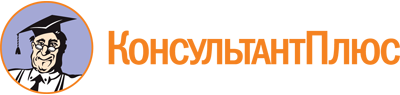 Закон Томской области от 11.09.2007 N 198-ОЗ
(ред. от 14.12.2023)
"О муниципальной службе в Томской области"
(принят постановлением Государственной Думы Томской области от 30.08.2007 N 510)
(вместе с "Реестром должностей муниципальной службы в Томской области", "Типовым положением о проведении аттестации муниципальных служащих", "Положением о порядке осуществления проверки достоверности и полноты сведений, представляемых муниципальными служащими в Томской области и гражданами, претендующими на замещение должностей муниципальной службы в Томской области, и соблюдения муниципальными служащими в Томской области требований к служебному поведению", "Положением о комиссиях органов местного самоуправления муниципальных образований Томской области по соблюдению требований к служебному поведению муниципальных служащих в Томской области и урегулированию конфликта интересов", "Порядком заключения договора о целевом обучении с обязательством последующего прохождения муниципальной службы в Томской области между органом местного самоуправления муниципального образования Томской области и гражданином", "Положением о представлении гражданами, претендующими на замещение должности главы местной администрации по контракту, и лицами, замещающими должность главы местной администрации по контракту, сведений о доходах, расходах, об имуществе и обязательствах имущественного характера", "Положением о проверке достоверности и полноты сведений о доходах, расходах, об имуществе и обязательствах имущественного характера, представляемых гражданами, претендующими на замещение должности главы местной администрации по контракту, лицами, замещающими должность главы местной администрации по контракту")Документ предоставлен КонсультантПлюс

www.consultant.ru

Дата сохранения: 19.12.2023
 11 сентября 2007 годаN 198-ОЗСписок изменяющих документов(в ред. Законов Томской областиот 09.10.2007 N 215-ОЗ, от 07.12.2007 N 262-ОЗ, от 04.04.2008 N 62-ОЗ,от 05.12.2008 N 255-ОЗ, от 08.08.2011 N 167-ОЗ, от 13.10.2011 N 255-ОЗ,от 06.07.2012 N 124-ОЗ, от 15.03.2013 N 35-ОЗ, от 10.07.2013 N 128-ОЗ,от 25.07.2013 N 132-ОЗ, от 11.10.2013 N 164-ОЗ, от 11.10.2013 N 170-ОЗ,от 19.03.2014 N 32-ОЗ, от 14.05.2014 N 57-ОЗ, от 15.12.2014 N 184-ОЗ,от 18.06.2015 N 79-ОЗ, от 05.10.2015 N 132-ОЗ, от 29.12.2015 N 207-ОЗ,от 13.04.2016 N 29-ОЗ, от 13.04.2016 N 30-ОЗ, от 11.11.2016 N 129-ОЗ,от 10.04.2017 N 21-ОЗ, от 06.07.2017 N 79-ОЗ, от 22.09.2017 N 107-ОЗ,от 12.03.2018 N 14-ОЗ, от 10.09.2018 N 95-ОЗ, от 29.12.2018 N 164-ОЗ,от 08.06.2020 N 76-ОЗ, от 08.06.2020 N 86-ОЗ, от 15.09.2020 N 121-ОЗ,от 29.12.2020 N 181-ОЗ, от 13.07.2021 N 55-ОЗ, от 12.07.2022 N 68-ОЗ,от 11.11.2022 N 112-ОЗ, от 02.12.2022 N 120-ОЗ, от 12.04.2023 N 25-ОЗ,от 10.10.2023 N 90-ОЗ, от 14.12.2023 N 111-ОЗ)Список изменяющих документов(в ред. Законов Томской областиот 15.03.2013 N 35-ОЗ, от 25.07.2013 N 132-ОЗ, от 11.11.2022 N 112-ОЗ,от 12.04.2023 N 25-ОЗ)NNНаименование должности муниципальной службы в Томской областиНаименование (группа) муниципального образования Томской областиНаименование (группа) муниципального образования Томской областиНаименование (группа) муниципального образования Томской областиНаименование (группа) муниципального образования Томской областиНаименование (группа) муниципального образования Томской областиНаименование (группа) муниципального образования Томской областиНаименование (группа) муниципального образования Томской областиНаименование (группа) муниципального образования Томской областиНаименование (группа) муниципального образования Томской областиНаименование (группа) муниципального образования Томской областиНаименование (группа) муниципального образования Томской областиНаименование (группа) муниципального образования Томской областиНаименование (группа) муниципального образования Томской областиНаименование (группа) муниципального образования Томской областиНаименование (группа) муниципального образования Томской областиНаименование (группа) муниципального образования Томской областиNNНаименование должности муниципальной службы в Томской областиГородской округГородской округГородской округГородской округМуниципальный районМуниципальный районМуниципальный районМуниципальный районПоселениеПоселениеПоселениеПоселениеПоселениеПоселениеПоселениеПоселениеNNНаименование должности муниципальной службы в Томской областиТомскСеверскСтрежевойКедровый1-я группа2-я группа3-я группа4-я группа1-я группа2-я группа3-я группа4-я группа5-я группа6-я группа7-я группа8-я группа1234567891011121314151617181Руководитель аппарата представительного органа муниципального образования (срочный трудовой договор)ВысшаяГлавнаяГлавная2Заместитель руководителя аппарата представительного органа муниципального образованияГлавнаяГлавная3Начальник отдела в составе аппарата представительного органа муниципального образованияГлавнаяВедущаяГлавнаяВедущаяNNНаименование должности муниципальной службы в Томской областиНаименование (группа) муниципального образования Томской областиНаименование (группа) муниципального образования Томской областиНаименование (группа) муниципального образования Томской областиНаименование (группа) муниципального образования Томской областиНаименование (группа) муниципального образования Томской областиНаименование (группа) муниципального образования Томской областиНаименование (группа) муниципального образования Томской областиНаименование (группа) муниципального образования Томской областиНаименование (группа) муниципального образования Томской областиНаименование (группа) муниципального образования Томской областиНаименование (группа) муниципального образования Томской областиНаименование (группа) муниципального образования Томской областиНаименование (группа) муниципального образования Томской областиНаименование (группа) муниципального образования Томской областиНаименование (группа) муниципального образования Томской областиНаименование (группа) муниципального образования Томской областиNNНаименование должности муниципальной службы в Томской областиГородской округГородской округГородской округГородской округМуниципальный районМуниципальный районМуниципальный районМуниципальный районПоселениеПоселениеПоселениеПоселениеПоселениеПоселениеПоселениеПоселениеNNНаименование должности муниципальной службы в Томской областиТомскСеверскСтрежевойКедровый1-я группа2-я группа3-я группа4-я группа1-я группа2-я группа3-я группа4-я группа5-я группа6-я группа7-я группа8-я группа1234567891011121314151617181Глава администрации муниципального образования, назначенный по контрактуВысшаяВысшаяГлавнаяГлавнаяВедущаяГлавнаяГлавнаяГлавнаяГлавнаяВедущаяГлавнаяГлавнаяГлавнаяВедущаяВедущаяСтаршаяВедущаяСтаршаяСтаршаяСтаршаяСтаршаяМладшая2Первый заместитель главы муниципального образования (срочный трудовой договор)ВысшаяВысшаяГлавнаяГлавнаяВедущаяСтаршаяГлавнаяГлавнаяГлавнаяГлавнаяВедущаяСтаршаяГлавнаяВедущаяВедущаяСтаршаяВедущаяСтаршаяСтаршаяСтаршаяСтаршаяСтаршаяМладшаяМладшая3Первый заместитель главы администрации муниципального образования (срочный трудовой договор)ВысшаяВысшаяГлавнаяГлавнаяВедущаяСтаршаяГлавнаяГлавнаяГлавнаяГлавнаяВедущаяСтаршаяГлавнаяВедущаяВедущаяСтаршаяВедущаяСтаршаяСтаршаяСтаршаяСтаршаяСтаршаяМладшаяМладшая4Заместитель главы муниципального образования (срочный трудовой договор)ВысшаяГлавнаяГлавнаяГлавнаяВедущаяСтаршаяГлавнаяГлавнаяГлавнаяВедущаяВедущаяСтаршаяВедущаяВедущаяСтаршаяВедущаяСтаршаяСтаршаяСтаршаяСтаршаяСтаршаяМладшаяМладшая5Заместитель главы администрации муниципального образования (срочный трудовой договор)ВысшаяГлавнаяГлавнаяГлавнаяВедущаяСтаршаяГлавнаяГлавнаяГлавнаяВедущаяВедущаяСтаршаяВедущаяВедущаяСтаршаяВедущаяСтаршаяСтаршаяСтаршаяСтаршаяСтаршаяМладшаяМладшая6Управляющий делами (срочный трудовой договорГлавнаяГлавнаяГлавнаяВедущаяСтаршаяГлавнаяВедущаяГлавнаяВедущаяВедущаяСтаршаяВедущаяСтаршаяВедущаяСтаршаяСтаршаяСтаршаяСтаршаяСтаршаяСтаршаяМладшаяМладшая7Заместитель Управляющего деламиГлавнаяГлавнаяВедущаяВедущаяСтаршаяГлавнаяВедущаяВедущаяСтаршая8Руководитель департамента в составе администрации муниципального образованияГлавная9Заместитель руководителя департамента в составе администрации муниципального образованияГлавная10Руководитель комитета в составе департамента в составе администрации муниципального образованияГлавнаяВедущая11Заместитель руководителя комитета в составе департамента в составе администрации муниципального образованияГлавнаяВедущая12Руководитель отдела в составе комитета в составе департамента администрации муниципального образованияВедущая13Заместитель руководителя отдела в составе комитета в составе департамента администрации муниципального образованияВедущая14Руководитель отдела в составе департамента в составе администрации муниципального образованияГлавнаяВедущая15Заместитель руководителя отдела в составе департамента в составе администрации муниципального образованияВедущая16Руководитель управления в составе администрации муниципального образованияГлавнаяГлавнаяВедущаяГлавнаяВедущаяГлавнаяГлавнаяВедущаяВедущаяСтаршая17Заместитель руководителя управления в составе администрации муниципального образованияГлавнаяГлавнаяВедущаяВедущаяГлавнаяВедущаяСтаршая18Руководитель комитета в составе управления в составе администрации муниципального образованияГлавнаяВедущаяГлавнаяВедущаяВедущаяСтаршая19Заместитель руководителя комитета в составе управления в составе администрации муниципального образованияГлавнаяВедущаяГлавнаяВедущаяВедущаяСтаршая20Руководитель отдела в составе комитета в составе управления в составе администрации муниципального образованияВедущая21Заместитель руководителя отдела в составе комитета в составе управления в составе администрации муниципального образованияВедущая22Руководитель отдела в составе управления в составе администрации муниципального образованияГлавнаяВедущаяГлавнаяВедущаяВедущаяСтаршаяВедущаяСтаршаяСтаршаяСтаршая23Заместитель руководителя отдела в составе управления в составе администрации муниципального образованияВедущаяВедущаяСтаршаяВедущаяСтаршаяВедущаяСтаршаяСтаршаяСтаршая24Руководитель комитета в составе администрации муниципального образованияГлавнаяГлавнаяВедущая25Заместитель руководителя комитета в составе администрации муниципального образованияГлавнаяГлавнаяВедущая26Руководитель отдела в составе комитета в составе администрации муниципального образованияГлавнаяВедущаяГлавнаяВедущая27Заместитель руководителя отдела в составе комитета в составе администрации муниципального образованияГлавнаяВедущаяГлавнаяВедущая28Руководитель отдела в составе администрации муниципального образованияГлавнаяГлавнаяВедущаяВедущаяСтаршаяСтаршаяГлавнаяВедущаяВедущаяВедущаяСтаршаяСтаршаяСтаршаяСтаршаяСтаршаяСтаршаяСтаршаяСтаршаяМладшаяМладшая29Заместитель руководителя отдела в составе администрации муниципального образованияГлавнаяВедущаяВедущаяСтаршаяСтаршаяГлавнаяВедущаяСтаршаяСтаршаяСтаршаяСтаршаяСтаршаяСтаршаяСтаршаяСтаршаяСтаршаяМладшаяМладшаяNNНаименование должности муниципальной службы в Томской областиНаименование (группа) муниципального образования Томской областиНаименование (группа) муниципального образования Томской областиНаименование (группа) муниципального образования Томской областиНаименование (группа) муниципального образования Томской областиНаименование (группа) муниципального образования Томской областиНаименование (группа) муниципального образования Томской областиНаименование (группа) муниципального образования Томской областиНаименование (группа) муниципального образования Томской областиНаименование (группа) муниципального образования Томской областиНаименование (группа) муниципального образования Томской областиНаименование (группа) муниципального образования Томской областиНаименование (группа) муниципального образования Томской областиНаименование (группа) муниципального образования Томской областиНаименование (группа) муниципального образования Томской областиНаименование (группа) муниципального образования Томской областиНаименование (группа) муниципального образования Томской областиNNНаименование должности муниципальной службы в Томской областиГородской округГородской округГородской округГородской округМуниципальный районМуниципальный районМуниципальный районМуниципальный районПоселениеПоселениеПоселениеПоселениеПоселениеПоселениеПоселениеПоселениеNNНаименование должности муниципальной службы в Томской областиТомскСеверскСтрежевойКедровый1-я группа2-я группа3-я группа4-я группа1-я группа2-я группа3-я группа4-я группа5-я группа6-я группа7-я группа8-я группа1234567891011121314151617181Руководитель департамента в структуре администрации муниципального образованияГлавная2Заместитель руководителя департамента в структуре администрации муниципального образованияГлавная3Руководитель комитета в составе департамента в структуре администрации муниципального образованияГлавнаяВедущая4Заместитель руководителя комитета в составе департамента в структуре администрации муниципального образованияГлавнаяВедущая5Руководитель отдела в составе комитета в составе департамента в структуре администрации муниципального образованияВедущая6Заместитель руководителя отдела в составе комитета в составе департамента в структуре администрации муниципального образованияВедущая7Руководитель отдела в составе департамента в структуре администрации муниципального образованияГлавнаяВедущая8Заместитель руководителя отдела в составе департамента в структуре администрации муниципального образованияВедущаяNNНаименование должности муниципальной службы в Томской областиНаименование (группа) муниципального образования Томской областиНаименование (группа) муниципального образования Томской областиНаименование (группа) муниципального образования Томской областиНаименование (группа) муниципального образования Томской областиНаименование (группа) муниципального образования Томской областиНаименование (группа) муниципального образования Томской областиНаименование (группа) муниципального образования Томской областиНаименование (группа) муниципального образования Томской областиНаименование (группа) муниципального образования Томской областиНаименование (группа) муниципального образования Томской областиНаименование (группа) муниципального образования Томской областиНаименование (группа) муниципального образования Томской областиНаименование (группа) муниципального образования Томской областиНаименование (группа) муниципального образования Томской областиНаименование (группа) муниципального образования Томской областиНаименование (группа) муниципального образования Томской областиNNНаименование должности муниципальной службы в Томской областиГородской округГородской округГородской округГородской округМуниципальный районМуниципальный районМуниципальный районМуниципальный районПоселениеПоселениеПоселениеПоселениеПоселениеПоселениеПоселениеПоселениеNNНаименование должности муниципальной службы в Томской областиТомскСеверскСтрежевойКедровый1-я группа2-я группа3-я группа4-я группа1-я группа2-я группа3-я группа4-я группа5-я группа6-я группа7-я группа8-я группа1234567891011121314151617181Глава администрации района г. Томска (срочный трудовой договор)ВысшаяГлавная2Заместитель главы администрации района г. ТомскаГлавная3Руководитель комитета в составе администрации района г. ТомскаГлавнаяВедущая4Заместитель руководителя комитета в составе администрации района г. ТомскаГлавнаяВедущая5Руководитель отдела в составе администрации района г. ТомскаГлавнаяВедущая6Заместитель руководителя отдела в составе администрации района г. ТомскаВедущаяNNНаименование должности муниципальной службы в Томской областиНаименование (группа) муниципального образования Томской областиНаименование (группа) муниципального образования Томской областиНаименование (группа) муниципального образования Томской областиНаименование (группа) муниципального образования Томской областиНаименование (группа) муниципального образования Томской областиНаименование (группа) муниципального образования Томской областиНаименование (группа) муниципального образования Томской областиНаименование (группа) муниципального образования Томской областиНаименование (группа) муниципального образования Томской областиНаименование (группа) муниципального образования Томской областиНаименование (группа) муниципального образования Томской областиНаименование (группа) муниципального образования Томской областиНаименование (группа) муниципального образования Томской областиНаименование (группа) муниципального образования Томской областиНаименование (группа) муниципального образования Томской областиНаименование (группа) муниципального образования Томской областиNNНаименование должности муниципальной службы в Томской областиГородской округГородской округГородской округГородской округМуниципальный районМуниципальный районМуниципальный районМуниципальный районПоселениеПоселениеПоселениеПоселениеПоселениеПоселениеПоселениеПоселениеNNНаименование должности муниципальной службы в Томской областиТомскСеверскСтрежевойКедровый1-я группа2-я группа3-я группа4-я группа1-я группа2-я группа3-я группа4-я группа5-я группа6-я группа7-я группа8-я группа1234567891011121314151617181Руководитель управления в структуре администрации муниципального образованияГлавнаяГлавнаяВедущаяГлавнаяВедущаяГлавнаяГлавнаяВедущаяВедущаяСтаршая2Заместитель руководителя управления в структуре администрации муниципального образованияГлавнаяГлавнаяВедущаяВедущаяГлавнаяВедущаяСтаршая3Руководитель комитета в составе управления в структуре администрации муниципального образованияГлавнаяВедущаяГлавнаяВедущаяВедущаяСтаршая4Заместитель руководителя комитета в составе управления в структуре администрации муниципального образованияГлавнаяВедущаяГлавнаяВедущаяВедущаяСтаршая5Руководитель отдела в составе комитета в составе управления в структуре администрации муниципального образованияВедущая6Заместитель руководителя отдела в составе комитета в составе управления в структуре администрации муниципального образованияВедущая7Руководитель отдела в составе управления в структуре администрации муниципального образованияГлавнаяВедущаяГлавнаяВедущаяВедущаяСтаршаяВедущаяСтаршаяСтаршаяСтаршая8Заместитель руководителя отдела в составе управления в структуре администрации муниципального образованияВедущаяВедущаяСтаршаяВедущаяСтаршаяВедущаяСтаршаяСтаршаяСтаршаяNNНаименование должности муниципальной службы в Томской областиНаименование (группа) муниципального образования Томской областиНаименование (группа) муниципального образования Томской областиНаименование (группа) муниципального образования Томской областиНаименование (группа) муниципального образования Томской областиНаименование (группа) муниципального образования Томской областиНаименование (группа) муниципального образования Томской областиНаименование (группа) муниципального образования Томской областиНаименование (группа) муниципального образования Томской областиНаименование (группа) муниципального образования Томской областиНаименование (группа) муниципального образования Томской областиНаименование (группа) муниципального образования Томской областиНаименование (группа) муниципального образования Томской областиНаименование (группа) муниципального образования Томской областиНаименование (группа) муниципального образования Томской областиНаименование (группа) муниципального образования Томской областиНаименование (группа) муниципального образования Томской областиNNНаименование должности муниципальной службы в Томской областиГородской округГородской округГородской округГородской округМуниципальный районМуниципальный районМуниципальный районМуниципальный районПоселениеПоселениеПоселениеПоселениеПоселениеПоселениеПоселениеПоселениеNNНаименование должности муниципальной службы в Томской областиТомскСеверскСтрежевойКедровый1-я группа2-я группа3-я группа4-я группа1-я группа2-я группа3-я группа4-я группа5-я группа6-я группа7-я группа8-я группа1234567891011121314151617181Руководитель комитета в структуре администрации муниципального образованияГлавнаяВедущая2Заместитель руководителя комитета в структуре администрации муниципального образованияГлавнаяВедущая3Руководитель отдела в составе комитета в структуре администрации муниципального образованияГлавнаяВедущая4Заместитель руководителя отдела в составе комитета в структуре администрации муниципального образованияГлавнаяВедущаяNNНаименование должности муниципальной службы в Томской областиНаименование (группа) муниципального образования Томской областиНаименование (группа) муниципального образования Томской областиНаименование (группа) муниципального образования Томской областиНаименование (группа) муниципального образования Томской областиНаименование (группа) муниципального образования Томской областиНаименование (группа) муниципального образования Томской областиНаименование (группа) муниципального образования Томской областиНаименование (группа) муниципального образования Томской областиНаименование (группа) муниципального образования Томской областиНаименование (группа) муниципального образования Томской областиНаименование (группа) муниципального образования Томской областиНаименование (группа) муниципального образования Томской областиНаименование (группа) муниципального образования Томской областиНаименование (группа) муниципального образования Томской областиНаименование (группа) муниципального образования Томской областиНаименование (группа) муниципального образования Томской областиNNНаименование должности муниципальной службы в Томской областиГородской округГородской округГородской округГородской округМуниципальный районМуниципальный районМуниципальный районМуниципальный районПоселениеПоселениеПоселениеПоселениеПоселениеПоселениеПоселениеПоселениеNNНаименование должности муниципальной службы в Томской областиТомскСеверскСтрежевойКедровый1-я группа2-я группа3-я группа4-я группа1-я группа2-я группа3-я группа4-я группа5-я группа6-я группа7-я группа8-я группа1234567891011121314151617181Руководитель отдела в структуре администрации муниципального образованияВедущаяСтаршаяСтаршаяГлавнаяВедущаяГлавнаяВедущаяВедущаяСтаршаяСтаршаяСтаршаяСтаршаяСтаршаяСтаршаяСтаршаяСтаршаяМладшаяМладшая2Заместитель руководителя отдела в структуре администрации муниципального образованияВедущаяСтаршаяСтаршаяГлавнаяВедущаяСтаршаяСтаршаяСтаршаяСтаршаяСтаршаяСтаршаяСтаршаяСтаршаяСтаршаяМладшаяМладшаяNNНаименование должности муниципальной службы в Томской областиНаименование (группа) муниципального образования Томской областиНаименование (группа) муниципального образования Томской областиНаименование (группа) муниципального образования Томской областиНаименование (группа) муниципального образования Томской областиНаименование (группа) муниципального образования Томской областиНаименование (группа) муниципального образования Томской областиНаименование (группа) муниципального образования Томской областиНаименование (группа) муниципального образования Томской областиНаименование (группа) муниципального образования Томской областиНаименование (группа) муниципального образования Томской областиНаименование (группа) муниципального образования Томской областиНаименование (группа) муниципального образования Томской областиНаименование (группа) муниципального образования Томской областиНаименование (группа) муниципального образования Томской областиНаименование (группа) муниципального образования Томской областиНаименование (группа) муниципального образования Томской областиNNНаименование должности муниципальной службы в Томской областиГородской округГородской округГородской округГородской округМуниципальный районМуниципальный районМуниципальный районМуниципальный районПоселениеПоселениеПоселениеПоселениеПоселениеПоселениеПоселениеПоселениеNNНаименование должности муниципальной службы в Томской областиТомскСеверскСтрежевойКедровый1-я группа2-я группа3-я группа4-я группа1-я группа2-я группа3-я группа4-я группа5-я группа6-я группа7-я группа8-я группа1234567891011121314151617181Инспектор контрольно-счетного органаВедущаяСтаршаяВедущаяСтаршаяСтаршаяСтаршаяСтаршаяСтаршаяСтаршаяСтаршаяСтаршаяСтаршаяСтаршаяСтаршаяСтаршаяСтаршаяМладшаяМладшая2Советник лица, замещающего муниципальную должность (срочный трудовой договор)ВедущаяСтаршаяВедущаяСтаршая3СоветникВедущаяСтаршаяВедущаяСтаршая4КонсультантСтаршаяСтаршая5Главный специалистСтаршаяСтаршаяСтаршаяСтаршаяСтаршаяСтаршаяСтаршаяСтаршаяСтаршаяСтаршаяСтаршаяСтаршаяСтаршаяСтаршаяМладшаяМладшая6Помощник лица, замещающего муниципальную должность (срочный трудовой договор)СтаршаяСтаршаяСтаршаяСтаршаяСтаршаяСтаршаяСтаршаяСтаршаяСтаршаяСтаршаяСтаршаяСтаршаяСтаршаяСтаршаяМладшаяМладшая7Ведущий специалистСтаршаяСтаршаяСтаршаяСтаршаяСтаршаяСтаршаяСтаршаяСтаршаяСтаршаяСтаршаяСтаршаяСтаршаяСтаршаяСтаршаяМладшаяМладшая8Специалист 1-й категорииМладшаяМладшаяМладшаяМладшаяМладшаяМладшаяМладшаяМладшаяМладшаяМладшаяМладшаяМладшаяМладшаяМладшаяМладшаяМладшая9Специалист 2-й категорииМладшаяМладшаяМладшаяМладшаяМладшаяМладшаяМладшаяМладшаяМладшаяМладшаяМладшаяМладшаяМладшаяМладшаяМладшаяМладшая10СпециалистМладшаяМладшаяМладшаяМладшаяМладшаяМладшаяМладшаяМладшаяМладшаяМладшаяМладшаяМладшаяМладшаяМладшаяМладшаяМладшаяСписок изменяющих документов(в ред. Законов Томской областиот 15.03.2013 N 35-ОЗ, от 15.09.2020 N 121-ОЗ)Представитель нанимателя Глава муниципального образованияГлава администрации муниципального образованияПаспорт (серия, номер, кем выдан)Домашний адрес:ИНН:Документ, подтверждающий регистрацию в системе индивидуального (персонифицированного) учета:__________________ (Ф.И.О.)М.П._________________ (Ф.И.О.)Список изменяющих документов(в ред. Законов Томской областиот 15.03.2013 N 35-ОЗ, от 29.12.2015 N 207-ОЗ, от 15.09.2020 N 121-ОЗ,от 11.11.2022 N 112-ОЗ)Список изменяющих документов(в ред. Закона Томской областиот 15.09.2020 N 121-ОЗ)Список изменяющих документов(в ред. Законов Томской областиот 29.12.2015 N 207-ОЗ, от 15.09.2020 N 121-ОЗ)Список изменяющих документов(введено Законом Томской областиот 15.03.2013 N 35-ОЗ;в ред. Законов Томской областиот 13.04.2016 N 29-ОЗ, от 22.09.2017 N 107-ОЗ, от 12.03.2018 N 14-ОЗ,от 15.09.2020 N 121-ОЗ, от 13.07.2021 N 55-ОЗ, от 11.11.2022 N 112-ОЗ,от 02.12.2022 N 120-ОЗ)Список изменяющих документов(в ред. Законов Томской областиот 15.12.2014 N 184-ОЗ, от 05.10.2015 N 132-ОЗ, от 13.04.2016 N 29-ОЗ,от 13.04.2016 N 30-ОЗ, от 22.09.2017 N 107-ОЗ, от 12.03.2018 N 14-ОЗ,от 15.09.2020 N 121-ОЗ, от 11.11.2022 N 112-ОЗ)Список изменяющих документов(введен Законом Томской областиот 29.12.2015 N 207-ОЗ;в ред. Закона Томской областиот 08.06.2020 N 86-ОЗ)Список изменяющих документов(введено Законом Томской областиот 22.09.2017 N 107-ОЗ;в ред. Законов Томской областиот 10.09.2018 N 95-ОЗ, от 08.06.2020 N 76-ОЗ, от 29.12.2020 N 181-ОЗ,от 13.07.2021 N 55-ОЗ, от 12.07.2022 N 68-ОЗ)Список изменяющих документов(введено Законом Томской областиот 22.09.2017 N 107-ОЗ;в ред. Законов Томской областиот 15.09.2020 N 121-ОЗ, от 13.07.2021 N 55-ОЗ, от 02.12.2022 N 120-ОЗ)Список изменяющих документов(введено Законом Томской областиот 08.06.2020 N 76-ОЗ)Список изменяющих документов(введено Законом Томской областиот 08.06.2020 N 76-ОЗ)N п/пФамилия, имя, отчество (последнее - при наличии) лица, представившего заявлениеДолжность лица, представившего заявлениеПодпись лица, представившего заявление, сведения о выдаче лицу, представившему заявление лично, его копии (слова "копия заявления получена"); в случае представления заявления по почте - сведения о направлении по почте копии заявления лицу, представившему заявлениеФамилия, имя, отчество (последнее - при наличии) лица, зарегистрировавшего заявление, дата регистрации заявленияИнформация о принятом решении